Приказ Министра здравоохранения Республики Казахстан № ҚР ДСМ-299/2020 от 21 декабря 2020 годаЗарегистрирован в Министерстве юстиции Республики Казахстан 22 декабря 2020 года № 21852Об утверждении правил аккредитации в области здравоохраненияВ соответствии с подпунктом 9) статьи 8 Кодекса Республики Казахстан от 7 июля 2020 года "О здоровье народа и системе здравоохранения" и с пунктом 1 статьи 10 Закона Республики Казахстан от 15 апреля 2013 года "О государственных услугах" ПРИКАЗЫВАЮ:1. Утвердить правила аккредитации в области здравоохранения согласно приложению 1 к настоящему приказу.2. Признать утратившими силу некоторые приказы Министерства здравоохранения Республики Казахстан согласно приложению 2 к настоящему приказу.3. Комитету медицинского и фармацевтического контроля Министерства здравоохранения Республики Казахстан в установленном законодательством Республики Казахстан порядке обеспечить:1) государственную регистрацию настоящего приказа в Министерстве юстиции Республики Казахстан;2) размещение настоящего приказа на официальном интернет-ресурсе Министерства здравоохранения Республики Казахстан;3) в течение десяти рабочих дней после государственной регистрации настоящего приказа в Министерстве юстиции Республики Казахстан представление в Юридический департамент Министерства здравоохранения Республики Казахстан сведений об исполнении мероприятий, предусмотренных подпунктами 1) и 2) настоящего пункта.4. Контроль за исполнением настоящего приказа возложить на курирующего вице-министра здравоохранения Республики Казахстан.5. Настоящий приказ вводится в действие по истечении десяти календарных дней после дня его первого официального опубликования.Министр здравоохранения Республики Казахстан              А. ЦойПравила аккредитации в области здравоохраненияГлава 1. Общие положения   1. Настоящие правила аккредитации в области здравоохранения (далее – Правила) разработаны в соответствии с подпунктом 9) статьи 8, статьей 25 Кодекса Республики Казахстан от 7 июля 2020 года "О здоровье народа и системе здравоохранения" (далее – Кодекс) и с пунктом 1 статьи 10 Закона Республики Казахстан от 15 апреля 2013 года "О государственных услугах" (далее - Закон), определяют порядок аккредитации в области здравоохранения.    2. В настоящих Правилах используются следующие основные понятия:    1) аккредитация в области здравоохранения (далее – аккредитация) – процедура официального подтверждения соответствия субъекта требованиям, установленным настоящими правилами;   2) ранг стандарта аккредитации – уровень критерия стандарта, в зависимости от значимости его влияния на безопасность пациентов и качество медицинских услуг (помощи);    3) свидетельство об аккредитации – официальный документ, подтверждающий аккредитацию заявителя в определенной области аккредитации;    4) постаккредитационный мониторинг – мониторинг деятельности субъектов здравоохранения, организаций, физических и юридических лиц, прошедших аккредитацию в области здравоохранения, на соответствие требованиям, установленным настоящими правилами;   5) наблюдатель – кандидат для привлечения в последующем субъектом здравоохранения, осуществляющим аккредитацию медицинских организаций в качестве эксперта по внешней комплексной оценке без права оценки;   6) субъекты здравоохранения – организации здравоохранения, а также физические лица, занимающиеся частной медицинской практикой и фармацевтической деятельностью;    7) уполномоченный орган в области здравоохранения (далее – уполномоченный орган) – центральный исполнительный орган, осуществляющий руководство и межотраслевую координацию в области охраны здоровья граждан Республики Казахстан, медицинской и фармацевтической науки, медицинского и фармацевтического образования, санитарно-эпидемиологического благополучия населения, обращения лекарственных средств и медицинских изделий, качества оказания медицинских услуг (помощи);   8) профессиональная медицинская ассоциация (ПМА) – организация (чаще всего в форме общественного объединения), функционирующая как специализированная медицинская ассоциация и представляющая интересы определенной профессии или смежных специальностей в области здравоохранения;    9) cубподрядная организация – юридическое лицо, привлекаемое медицинской организацией к исполнению договора подряда;    10) медицинская организация – организация здравоохранения, основной деятельностью которой является оказание медицинской помощи;    11) объединенная комиссия по качеству медицинских услуг (далее – ОКК) – консультативно-совещательный орган при уполномоченном органе в области здравоохранения, создаваемый для выработки рекомендаций по совершенствованию стандартизации в области здравоохранения, клинических протоколов, стандартов системы контроля качества и доступности услуг в области здравоохранения, а также аккредитации субъектов согласно статье 25 Кодекса;    12) независимая экспертиза качества медицинских услуг (помощи) – процедура, проводимая независимыми экспертами в рамках внутренней и внешней экспертиз в целях вынесения заключения об уровне качества оказываемых медицинских услуг (помощи), предоставляемых субъектами здравоохранения, с использованием индикаторов, отражающих показатель эффективности, полноты и соответствия оказываемых медицинских услуг (помощи) стандартам;    13) самооценка – процедура оценки деятельности медицинской организации на соответствие стандартам аккредитации, проводимая медицинской организацией самостоятельно или с привлечением консультантов (физических или юридических лиц для подготовки к аккредитации), имеющих опыт и навыки по внедрению стандартов аккредитации медицинских организаций;    14) экспертная группа – физические лица, привлекаемые для проведения внешней комплексной оценки медицинской организации на соответствие стандартам аккредитации;   15) внешняя комплексная оценка – процедура оценки деятельности медицинской организации на соответствие стандартам аккредитации, утверждаемым уполномоченным органом согласно пункту 5 статьи 25 Кодекса (далее – стандарты аккредитации), проводимая экспертной группой с выходом в медицинскую организацию;   16) эксперт по внешней комплексной оценке – специалист организации здравоохранения, соответствующий критериям согласно пункту 39 настоящих Правил, привлекаемый для проведения внешней комплексной оценки медицинских организаций на соответствие стандартам аккредитации в составе экспертной группы;   17) трейсер – целенаправленное прослеживание различных этапов оказания медицинской помощи пациенту и (или) оценка связанных между собой процессов, в которые вовлекаются сотрудники различных подразделений медицинской организации;    18) фокусная оценка – оценка медицинской организации на основании анализа документов и (или) посещения медицинской организации, проводимая с целью подтверждения или уточнения результатов ранее проведенной внешней комплексной оценки в случаях сомнения в достоверности результатов внешней комплексной оценки, либо при ситуации, подвергающей безопасность пациента, персонала и посетителей риску, о которой стало известно органу, аккредитующему медицинские организации.    3. Орган (организация), осуществляющий (осуществляющая) аккредитацию в области здравоохранения формирует банк данных аккредитованных субъектов в области здравоохранения.   4. Аккредитации подлежат лица, указанные в пунктах 1, 2 и 3 статьи 25 Кодекса. Глава 2. Порядок аккредитации субъектов здравоохранения, осуществляющих аккредитацию медицинских организаций в целях признания соответствия оказываемых медицинских услуг установленным требованиям и стандартам в области здравоохранения   5. Субъект здравоохранения, претендующий на проведение аккредитации медицинских организаций в целях признания соответствия оказываемых медицинских услуг установленным требованиям и стандартам в области здравоохранения для прохождения аккредитации представляет в Комитет медицинского и фармацевтического контроля Министерства здравоохранения Республики Казахстан (далее – Комитет):   1) заявление по форме согласно приложению 1 к настоящим Правилам;    2) результат самооценки субъекта здравоохранения, претендующего на проведение аккредитации медицинских организаций в целях признания соответствия оказываемых медицинских услуг установленным требованиям и стандартам в области здравоохранения, согласно приложению 2 к настоящим Правилам;    3) копию устава (для организаций здравоохранения);    4) список сотрудников, задействованных в деятельности по аккредитации и копии документов в соответствии со статьей 35 Трудового кодекса Республики Казахстан от 23 ноября 2015 года, подтверждающих опыт работы не менее трех лет в аккредитации медицинских организаций на национальном и (или) международном уровне, в случае отсутствия сведений о профилях работников и учета трудовых договоров в информационной системе шлюз "электронного правительства" (далее – ШЭП);    5) список экспертов по внешней комплексной оценке в количестве не менее 100 экспертов, из которых не менее 40% с высшим медицинским образованием, не менее 30% с высшим и (или) средним медицинским образованием по специальности "Сестринское дело", соответствующих критериям пункта 39 настоящих Правил, с указанием фамилии, имени, отчества (при его наличии), места работы, сведений по обучению по вопросам аккредитации и опыту в области аккредитации;    6) план работы на период действия свидетельства об аккредитации (прохождение обучения по вопросам аккредитации, участие в конференциях, в том числе разъяснительная работа по вопросам аккредитации медицинских организаций);    7) копии международных сертификатов от международной организации по качеству в здравоохранении:   об аккредитации в качестве аккредитующего органа;    об аккредитации учебной программы экспертов по внешней комплексной оценке;   об аккредитации стандартов аккредитации.   Документы, указанных в подпунктах 3), 4), 7) настоящего пункта подаются в копиях с предоставлением оригиналов для сверки либо электронных копиях на электронную почту kmfk@dsm.gov.kz.    6. Комитет получает из ШЭП сведения:   о государственной регистрации (перерегистрации) субъектов здравоохранения в органе юстиции или в органе государственных доходов по месту нахождения;    о документах, подтверждающих опыт работы не менее трех лет в аккредитации медицинских организаций на национальном и (или) международном уровне, в соответствии со статьей 35 Трудового кодекса Республики Казахстан от 23 ноября 2015 года (в случае наличия сведений о профилях работников и учета трудовых договоров в ШЭП);   7. Комитет осуществляет прием и регистрацию документов в день поступления.   При обращении заявителя после окончания рабочего времени, в выходные и праздничные дни, прием и регистрация документов осуществляется следующим рабочим днем.   Полнота представленных документов проверяется в течение двух рабочих дней с момента регистрации документов. В случае представления неполного пакета документов направляется письменный отказ в дальнейшем рассмотрении заявления в течение указанного времени.    8. При предоставлении полного пакета документов Комитет передает их в ОКК согласно порядку формирования ОКК и положения о ее деятельности, определяемом уполномоченным органом в соответствии с пунктом 3 статьи 15 Кодекса.   Представленные документы рассматриваются ОКК и выносятся на заседание ОКК для принятия решения об одобрении и (или) отказе в одобрении в аккредитации.    Решение ОКК оформляется протоколом (в произвольной форме).    9. На основании протокола ОКК Комитет не позднее 15 (пятнадцати) рабочих дней со дня регистрации документов направляет заявителю решение о выдаче свидетельства об аккредитации и (или) мотивированный отказ (в произвольной форме) в его выдаче.    Решение Комитета о выдаче свидетельства об аккредитации оформляется приказом.    Свидетельство об аккредитации по осуществлению аккредитации медицинских организаций выдается по форме согласно приложению 3 к настоящим Правилам сроком на пять лет.    Мотивированный отказ подписывается электронной цифровой подписью руководителя Комитета направляется заявителю в виде электронного документа либо в бумажной форме.    10. В аккредитации заявителю отказывается в случаях:   1) принятия ОКК решения об отказе в выдаче свидетельства об аккредитации;    2) вступления в отношении заявителя в законную силу решения суда о запрещении деятельности или отдельных видов деятельности.    11. В случае изменения наименования и (или) организационно-правовой формы аккредитованный субъект здравоохранения подает заявление (в произвольной форме) в Комитет о переоформлении свидетельства об аккредитации с приложением документов, подтверждающих указанные сведения. Комитет в течение пяти рабочих дней со дня поступления заявления переоформляет свидетельство об аккредитации. Свидетельство об аккредитации, выданное ранее, возвращается в Комитет.   При утере (порче) свидетельства об аккредитации, Комитет предоставляет дубликат на основании заявления (в произвольной форме) аккредитованного субъекта здравоохранения, в течение пяти рабочих дней со дня поступления заявления.    Оригинал свидетельства об аккредитации признается утратившим силу.Глава 3. Порядок аккредитации организаций здравоохранения, осуществляющих оценку знаний и навыков обучающихся, выпускников профессиональной подготовленности и специалистов в области здравоохранения   12. Для получения свидетельства об аккредитации, организация здравоохранения, осуществляющая оценку знаний и навыков обучающихся, выпускников профессиональной подготовленности и специалистов в области здравоохранения (далее – организация по оценке) направляет в Комитет через веб-портал "электронного правительства" www.egov.kz, www.elicense.kz или через канцелярию Комитета документы в соответствии со Стандартом государственной услуги "Аккредитация организации, осуществляющей оценку знаний и навыков обучающихся, выпускников профессиональной подготовленности и специалистов в области здравоохранения" согласно приложению 4 к настоящим Правилам (далее – Стандарт государственной услуги)   13. Перечень основных требований к оказанию государственной услуги, включающий характеристики процесса, форму, содержание и результат оказания, а также иные сведения с учетом особенностей предоставления государственной услуги приведен в Стандарте государственной услуги.   14. Комитет в день поступления документов осуществляет их прием и регистрацию.   При обращении организации по оценке после окончания рабочего времени, в выходные и праздничные прием заявлений и выдача результатов осуществляется следующим рабочим днем.   15. Полнота представленных документов проверяется в течение двух рабочих дней с момента регистрации документов.    В случае представления неполного пакета документов направляется мотивированный отказ (в произвольной форме) в дальнейшем рассмотрении заявления в течение указанного времени.    16. При предоставлении полного пакета документов Комитет передает их в ОКК согласно порядку формирования ОКК и положения о ее деятельности, определяемом уполномоченным органом в соответствии с пунктом 3 статьи 15 Кодекса.   Представленные документы рассматриваются ОКК и выносятся на заседание ОКК для принятия решения об одобрении и (или) отказе в одобрении в аккредитации.    17. ОКК проводит комплексную оценку организации по оценке на соответствие деятельности установленным условиям для получения аккредитации, которая состоит из следующих этапов:    1) экспертизу документов, представляемых для прохождения процедуры аккредитации;    2) оценки соответствия условиям для получения свидетельства об аккредитации организаций, осуществляющих оценку знаний и навыков обучающихся, выпускников профессиональной подготовленности и специалистов в области здравоохранения согласно приложению 5 к настоящим Правилам.   18. Оценка соответствия проводится на основе балльной системы по шкале оценок (баллов) соответствия условиям для получения свидетельства об аккредитации организаций, осуществляющих оценку знаний и навыков обучающихся, выпускников профессиональной подготовленности и специалистов в области здравоохранения согласно приложению 6 к настоящим Правилам.    19. По каждому условию высчитывается средняя оценка: сумма баллов по критериям, деленная на количество критериев, средняя оценка= k1+k2+k3+k4+k5/C, где k1, k2, k3, k4, k5 – баллы по критериям, С – количество критериев.    20. Данные вносятся членами ОКК в итоговую таблицу оценок (баллов) соответствия условиям для получения свидетельства об аккредитации организаций, осуществляющих оценку знаний и навыков обучающихся, выпускников профессиональной подготовленности и специалистов в области здравоохранения согласно приложению 7 к настоящим Правилам.    21. Объективность оценки соответствия и достоверность расчета баллов по каждому условию подтверждается подписями членов ОКК.    22. Результаты оценки соответствия условиям для получения свидетельства об аккредитации выносятся на заседание ОКК для принятия решения об одобрении или отказе в одобрении аккредитации.    Решение ОКК оформляется протоколом (в произвольной форме).   23. На основании протокола ОКК, Комитет не позднее 15 (пятнадцати) рабочих дней со дня регистрации заявления выносит решение о выдаче свидетельства об аккредитации и (или) направляет мотивированный отказ (в произвольной форме) в его выдаче.   Решение Комитета о выдаче свидетельства об аккредитации оформляется приказом.    Свидетельство об аккредитации по оценке знаний и навыков обучающихся, выпускников профессиональной подготовленности и специалистов в области здравоохранения выдается по форме согласно приложению 8 к настоящим Правилам сроком на пять лет.    Мотивированный отказ (в произвольной форме) подписывается электронной цифровой подписью руководителя Комитета и направляется заявителю в виде электронного документа либо в бумажной форме.    24. Комитет вносит данные о стадии оказания государственной услуги в информационную систему мониторинга оказания государственных услуг в соответствии с подпунктом 11) пункта 2 статьи 5 Закона.   25. Обжалование решений, действий (бездействий) ведомства по вопросам оказания государственной услуги осуществляется путем подачи жалобы на имя руководителя Комитета, уполномоченного органа и (или) уполномоченного органа по оценке и контролю за качеством оказания государственных услуг.    26. В случае изменения наименования и (или) организационно-правовой формы, аккредитованная организация об оценке подает заявление (в произвольной форме) в Комитет о переоформлении свидетельства об аккредитации с приложением документов, подтверждающих указанные сведения.   Комитет в течение пяти рабочих дней со дня поступления заявления (в произвольной форме) переоформляет свидетельство об аккредитации.    Свидетельство об аккредитации, выданное ранее в бумажной форме, возвращается в Комитет.    27. При утере (порче) свидетельства об аккредитации, выданного в бумажной форме, Комитет предоставляет дубликат на основании заявления аккредитованной организации об оценке в произвольной форме, в течение пяти рабочих дней со дня поступления заявления.    Оригинал свидетельства об аккредитации признается утратившим силу.Глава 4. Порядок аккредитации медицинских организаций на основе внешней комплексной оценки на соответствие деятельности стандартам аккредитации   28. Для получения свидетельства об аккредитации медицинских организаций на основе внешней комплексной оценки на соответствие деятельности стандартам аккредитации, медицинские организации в организацию, аккредитованную Комитетом (далее – аккредитующий орган) через веб-портал "электронного правительства" www.egov.kz, www.elicense.kz, подают документы в соответствии со Стандартом государственной услуги "Аккредитация медицинских организаций в целях признания соответствия их деятельности стандартам аккредитации" согласно приложению 9 к настоящим Правилам (далее – Стандарт).   29. Перечень основных требований, включающий характеристики процесса, форму, содержание и результат оказания, а также иные сведения с учетом особенностей предоставления государственной услуги приведен в Стандарте.   30. Аккредитации подлежат медицинские организации, осуществляющие деятельность не менее двенадцати месяцев на момент подачи документов на аккредитацию.   31. Аккредитация медицинских организаций состоит из следующих этапов:    1) самооценка;    2) внешняя комплексная оценка.   32. Самооценка на соответствие стандартам аккредитации проводится медицинской организацией самостоятельно и (или) с привлечением консультантов (физических или юридических лиц для подготовки к аккредитации), имеющих опыт и навыки по внедрению стандартов аккредитации.    33. Результаты самооценки вносятся в соответствующую информационную систему (далее – ИС). Для внесения результатов самооценки в ИС медицинская организация от аккредитующего органа получает логин и пароль.    34. После внесения результатов самооценки в ИС для прохождения внешней комплексной оценки медицинская организация подает заявление в аккредитующий орган по форме согласно приложению 1 к Стандарту.   35. Аккредитующий орган из ШЭП получает сведения:    1) о государственной регистрации (перерегистрации) юридического лица и (или) филиалов (представительств);    2) о наличии лицензии на медицинскую деятельность и приложениях к лицензиям;    3) удостоверяющие право собственности или договора аренды, или договора безвозмездного пользования недвижимым имуществом (ссуды), или договора доверительного управления имуществом, или договора государственно-частного партнерства (в случае наличия сведений в ШЭП).   36. Аккредитующий орган осуществляет прием и регистрацию документов в день поступления.   При обращении медицинской организации после окончания рабочего времени, в выходные и праздничные дни прием и регистрация документов осуществляется следующим рабочим днем.   Полнота представленных документов проверяется в течение двух рабочих дней с момента регистрации документов.    В случае представления неполного пакета документов направляется мотивированный отказ (в произвольной форме) в дальнейшем рассмотрении заявления в течение указанного времени.    37. После регистрации заявления аккредитующий орган не позднее 5 (пять) рабочих дней направляет по электронной почте медицинской организации уведомление (в произвольной форме) о проведении внешней комплексной оценки с указанием даты.   38. Внешней комплексной оценкой охватываются все структурные подразделения, филиалы, представительства и объекты медицинской организации.   39. Внешняя комплексная оценка проводится аккредитующим органом с привлечением экспертов, соответствующих следующим критериям:    1) наличие высшего и (или) среднего специального медицинского образования; высшего профессионального образования для эксперта-администратора;   2) опыт работы в организациях здравоохранения не менее семи лет;    3) знание стандартов аккредитации, методики проведения внешней комплексной оценки, подтвержденное сертификатом обучения не менее 54 (пятидесяти четырех) часов по вопросам аккредитации в области здравоохранения с последующим повышением квалификации (один раз в три года), проводимого аккредитующим органом;   4) опыт участия в проведении внешней комплексной оценки в качестве наблюдателя;    5) отсутствие конфликта интересов, подтвержденное заявлением об отсутствии конфликта интересов по форме согласно приложению 10 к настоящим Правилам.    40. Конфликтами интересов считаются случаи, когда эксперт:    1) находится или находился в течение последних 5 (пяти) лет в трудовых или договорных отношениях с аккредитуемой медицинской организацией;    2) имеет близкие родственные связи с сотрудниками и (или) с руководством аккредитуемой медицинской организацией.    41. Внешняя комплексная оценка осуществляется по графику, утвержденному аккредитующим органом.    Срок проведения внешней комплексной оценки составляет не менее 2 (двух) рабочих дней в зависимости от численности прикрепленного населения, коечного фонда и количества структурных подразделений медицинской организации (филиалов, представительств, расположенных за пределами основного объекта).    42. Аккредитующий орган формирует экспертные группы, в которую включаются сотрудники аккредитующего органа и (или) эксперты. Руководителя экспертной группы определяет аккредитующий орган.   Количество членов экспертной группы, привлекаемых для проведения внешней комплексной оценки, зависит от структуры, мощности медицинской организации и объема оказываемых услуг.   43. Перед выездом в медицинскую организацию руководитель и члены экспертной группы составляют программу внешней комплексной оценки медицинской организации (далее – программа) по форме согласно приложению 11 к настоящим Правилам.    44. Аккредитующий орган выдает членам экспертной группы логины и пароли для внесения результатов внешней комплексной оценки в ИС. Информация о логине и пароле является конфиденциальной, не подлежит разглашению и передаче третьим лицам. В случае обнаружения фактов передачи конфиденциальной информации эксперт отстраняется от дальнейшей процедуры аккредитации, а результаты, введенные им в ИС, аннулируются. Функции отстраненного эксперта выполняет руководитель экспертной группы.    45. Экспертная группа заполняет оценочные листы для проведения оценки соответствии медицинской организации стандартам аккредитации по форме согласно приложению 12 к настоящим Правилам.   46. Исполнение стандартов аккредитации оценивается экспертной группой на основе:    1) обзора документов;    2) опроса персонала;    3) трейсеров;   4) наблюдения.    47. Для работы экспертной группы выделяется кабинет с офисной техникой и доступом в интернет.    48. Обзор документов проводится в присутствии сотрудников медицинской организации. Время, затрачиваемое на обзор документов, не превышает одной четвертой времени, выделенного на проведение внешней комплексной оценки. На основе изучения представленных документов экспертная группа уточняет недостающую информацию путем опроса персонала, в том числе руководства медицинской организации (первого руководителя и (или) его заместителей).    Опрос руководства медицинской организации осуществляется по вопросам общей деятельности медицинской организации, при необходимости по стандартам аккредитации.   49. Применяются три вида трейсера:    1) индивидуальный;   2) системный;   3) профильный.   Один трейсер длится от 1 (одного) до 3 (трех) часов.   В ходе индивидуального трейсера прослеживаются этапы лечения и ухода за конкретным пациентом путем обзора медицинской документации и опроса работников, вовлеченных в уход и лечение пациентов. Эксперт отбирает для оценки пациентов методом целенаправленной выборки (сложный или атипичный случай). Медицинская карта выбранного пациента является основой для отслеживания услуг, оказываемых в медицинской организации. Оцениваются лечебные, диагностические и немедицинские процессы, в которых пациент принимал участие при оказании ему медицинской помощи. В период проведения внешней комплексной оценки проводится не менее 3 (трех) индивидуальных трейсеров пациента.   При системном трейсере проверяются все этапы систем инфекционного контроля, обращения с лекарственными средствами, безопасности здания, управления качеством. Сбор информации и оценка организации при системном трейсере включает опрос персонала, личное наблюдение, обзор документов и (или) медицинских карт пациентов. При этом проверяются разные этапы одной системы.    В ходе профильного трейсера оценивается деятельность специфичная для аккредитуемой медицинской организации с проведением анализа уникальных характеристик и актуальных вопросов по профилю. Целью профильного трейсера является выявление проблем безопасности пациента на различных этапах оказания медицинской помощи.    50. Наблюдение проводится с целью подтверждения информации, полученной экспертами во время обзора документов и (или) при опросе персонала. Наблюдение проводится параллельно с опросом персонала.    51. Время, затрачиваемое на проведение опроса персонала, трейсера и наблюдения составляет три четверти длительности внешней комплексной оценки.    52. Оценка соответствия стандартам аккредитации проводится на основе балльной системы:   5 баллов - полное соответствие требованиям стандарта (исполнение в 90%-100% случаев или наблюдений);   3 балла - частичное соответствие требованиям стандарта (исполнение в 50%-89% случаев или наблюдений);   0 баллов - несоответствие требованиям стандарта (исполнение в 0%-49% случаев или наблюдений).   53. В случае неприменимости отдельного критерия стандарта аккредитации в соответствующей графе фиксируется отметка "не применим". При подсчете средней оценки по стандарту данный критерий не учитывается.    54. Экспертная группа вносит в ИС результаты внешней комплексной оценки медицинской организации, в том числе и организации, оказывающей услуги на основании договора субподряда с данной медицинской организацией (далее – договор).    55. После внесения результатов внешней комплексной оценки в ИС заполненные оценочные листы по разделам (блокам) стандартов члены экспертной группы передают руководителю группы.    56. Фактическая сумма баллов по каждому критерию стандарта рассчитывается ИС в соответствии с таблицей рангов стандартов аккредитации:    І ранга - с весовым коэффициентом "1,0";    ІІ ранга - с весовым коэффициентом "0,9";    ІІІ ранга - с весовым коэффициентом "0,8".    57. Члены экспертной группы соблюдают требования предусмотренные пунктом 2 статьи 273 Кодекса.   58. По завершению внешней комплексной оценки проводится заключительное собрание (далее - брифинг) с участием персонала медицинской организации, на котором экспертная группа представляет предварительный отчет о результатах внешней комплексной оценки. Проводится аудио и видеозапись брифинга.    59. Руководитель экспертной группы в течение пяти рабочих дней со дня завершения внешней комплексной оценки направляет медицинской организации отчет о результатах внешней комплексной оценки по форме согласно приложению 13 к настоящим Правилам.    60. На основании результата внешней комплексной оценки и решения аккредитующего органа медицинская организация составляет План корректирующих мероприятий по форме согласно приложению 14 к настоящим Правилам.   61. Утвержденный руководителем медицинской организации План корректирующих мероприятий для устранения несоответствий с требованиями стандартов аккредитации направляется в аккредитующий орган в срок не позднее тридцати календарных дней после получения отчета о результатах внешней комплексной оценки.    62. В случае введения чрезвычайного положения в стране, внешняя комплексная оценка осуществляется, дистанционно с сохранением всех принципов оценки.    63. Для рассмотрения результатов внешней комплексной оценки при аккредитующем органе создается постоянно действующая комиссия по аккредитации (далее – комиссия) в составе не менее пяти человек. Состав комиссии формируется ежегодным конкурсным отбором по скользящему графику. Заседания комиссии проводятся при наличии не менее 2/3 от общего числа членов комиссии по аккредитации.    64. Экспертная группа в течение 5 (пяти) рабочих дней со дня завершения внешней комплексной оценки выносит результаты на рассмотрение комиссии по аккредитации.    65. Комиссия по аккредитации по итогам внешней комплексной оценки рекомендует аккредитующему органу при принятии решения учесть следующие результаты оценки:   1) среднее значение оценки по двум и более стандартам аккредитации равно или ниже 2,0 баллов;    2) среднее значение одной из глав стандартов аккредитации ниже 3,0 баллов;    3) среднее значение оценки одного и более стандартов аккредитации по безопасности пациента равно или ниже 2,0 баллов.   66. Решение комиссии по аккредитации оформляется протоколом (в произвольной форме) и ведется секретарем, не являющимся членом комиссии.    67. По итогам заседания комиссии по аккредитации аккредитующий орган принимает следующие решения:   1) аккредитовать с присвоением:    второй категории - при соответствии стандартам І ранга не менее 60%, стандартам ІІ ранга не менее 60%, стандартам ІІІ ранга не менее 60%;   первой категории - при соответствии стандартам Іранга не менее 70%, стандартам ІІранга не менее 65%, стандартам ІІІ ранга не менее 60%;    высшей категории - при соответствии стандартам Іранга не менее 90%, стандартам ІІранга не менее 80%, стандартам ІІІ ранга не менее 70%;    2) не аккредитовывать:    в случае результата внешней комплексной оценки ниже порогового значения, предъявляемого ко второй категории аккредитации.    Решение аккредитующего органа оформляется приказом.   68. Срок проведения аккредитации со дня регистрации заявления медицинской организации до вынесения соответствующего решения аккредитующим органом составляет не более 27 (двадцати семи) рабочих дней.    69. Результатом оказания государственной услуги является свидетельство об аккредитации либо мотивированный отказ (в произвольной форме).    Свидетельство об аккредитации выдается сроком на три года по форме согласно приложению 1 к Стандарту государственной услуги.   Мотивированный отказ подписывается электронной цифровой подписью руководителя аккредитующего органа и направляется в медицинскую организацию в виде электронного документа.   70. Заявление (в произвольной форме) на повторное прохождение внешней комплексной оценки подается в аккредитующий орган за месяц до окончания срока действия свидетельства об аккредитации.    В случае истечения срока действия свидетельства об аккредитации в период введения Главным государственным санитарным врачом Республики Казахстан, ограничительных мероприятий, в том числе карантина, согласно статье 104 Кодекса, срок действия свидетельства об аккредитации продлевается аккредитующим органом сроком на шесть месяцев с момента окончания срока действия свидетельства об аккредитации.    71. В случае изменения наименования и (или) организационно-правовой формы аккредитованная медицинская организация подает заявление (в произвольной форме) в аккредитующий орган о переоформлении свидетельства об аккредитации с приложением документов, подтверждающих указанные сведения.   Аккредитующий орган в течение пяти рабочих дней со дня поступления заявления переоформляет свидетельство об аккредитации.    72. Аккредитующий орган вносит данные о стадии оказания государственной услуги в информационную систему мониторинга оказания государственных услуг в соответствии с подпунктом 11) пункта 2 статьи 5 Закона.    73. Обжалование решений, действий (бездействий) ведомства по вопросам оказания государственной услуги осуществляется путем подачи жалобы на имя руководителя аккредитующего органа, Комитета, уполномоченного органа и (или) уполномоченного органа по оценке и контролю за качеством оказания государственных услуг. Глава 5. Порядок аккредитации субъектов здравоохранения, осуществляющих независимую экспертизу в области здравоохранения   74. Субъекты здравоохранения, осуществляющие независимую экспертизу в области здравоохранения, для прохождения аккредитации представляют в Комитет:    1) заявление по форме согласно приложению 15 к настоящим Правилам;    2) копию устава (для организаций здравоохранения);    3) копии документов, удостоверяющих право собственности или договора аренды, или договора безвозмездного пользования недвижимым имуществом (ссуды), или договора доверительного управления имуществом, или договора государственно-частного партнерства (в случае отсутствия сведений в ШЭП);    4) список сотрудников не менее двадцати специалистов различных профилей (из которых по два специалиста по терапевтическому, хирургическому, акушерско-гинекологическому, педиатрическому профилям), согласно перечню медицинских и фармацевтических специальностей в соответствии с подпунктом 3) пунктом 1 статьи 27 Кодекса, состоящих в едином реестре независимых экспертов и копии документов, подтверждающих трудовую деятельность сотрудников в соответствии со статьей 35 Трудового кодекса Республики Казахстан (в случае отсутствия сведений о профилях работников и учета трудовых договоров в ШЭП);    5) копии документов, подтверждающих профессиональную подготовку и повышение квалификации независимых экспертов (сертификат о прохождении соответствующей подготовки).    Документы, указанные в подпунктах 2)-5) настоящего пункта подаются в копиях с предоставлением оригиналов для сверки либо электронных копиях на электронную почту kmfk@dsm.gov.kz.   75. Комитет из ШЭП получает сведения:   о государственной регистрации (перерегистрации) субъектов здравоохранения в органе юстиции или в органе государственных доходов по месту нахождения Комитет;   удостоверяющие право собственности или договора аренды, или договора безвозмездного пользования недвижимым имуществом (ссуды), или договора доверительного управления имуществом, или договора государственно-частного партнерства (в случае наличия сведений в ШЭП);   о документе, подтверждающем трудовую деятельность сотрудника, в соответствии со статьей 35 Трудового кодекса Республики Казахстан, согласно заявляемым подвидам деятельности (в случае наличия в ШЭП сведений о профилях работников и учета трудовых договоров).   76. Комитет осуществляет прием и регистрацию документов в день поступления.    В случае обращения после окончания рабочего времени, в выходные и праздничные дни, прием и регистрация документов осуществляется следующим рабочим днем.    Полнота представленных документов проверяется в течение двух рабочих дней с момента регистрации документов.   В случае представления неполного пакета документов направляется мотивированный отказ (в произвольной форме) в дальнейшем рассмотрении заявления в течение указанного времени.    77. При предоставлении полного пакета документов Комитет передает их в ОКК в соответствии с порядком формирования ОКК и положения о ее деятельности, определяемом уполномоченным органом согласно пункту 3 статьи 15 Кодекса.   Представленные документы выносятся на заседание ОКК для принятия решения об одобрении и (или) отказе в одобрении в аккредитации.    Решение ОКК оформляется протоколом (в произвольной форме).    78. На основании протокола ОКК Комитет не позднее 15 (пятнадцати) рабочих дней со дня регистрации документов направляет заявителю решение о выдаче свидетельства об аккредитации и (или) мотивированном отказе (в произвольной форме) в выдаче свидетельства.    Решение Комитета о выдаче свидетельства об аккредитации оформляется приказом.    Свидетельство об аккредитации на осуществление независимой экспертизы в области здравоохранения выдается по форме согласно приложению 16 к настоящим Правилам сроком на пять лет.    Мотивированный отказ подписывается электронной цифровой подписью руководителя Комитета и направляется заявителю в виде электронного документа либо в бумажной форме.    79. В аккредитации заявителя отказывается в случаях:    1) принятия ОКК решения об отказе в выдаче свидетельства об аккредитации;    2) вступления в отношении заявителя в законную силу решения суда о запрещении деятельности или отдельных видов деятельности.    80. В случае изменения наименования и (или) организационно-правовой формы аккредитованный субъект здравоохранения, осуществляющий независимую экспертизу, подает заявление (в произвольной форме) в Комитет о переоформлении свидетельства об аккредитации с приложением документов, подтверждающих указанные сведения.   Комитет в течение пяти рабочих дней со дня поступления заявления переоформляет свидетельство об аккредитации. Свидетельство об аккредитации, выданное ранее, возвращается в Комитет.   В случае утери (порчи) свидетельства об аккредитации Комитет предоставляет дубликат на основании заявления аккредитованного субъекта в произвольной форме, в течение пяти рабочих дней со дня поступления заявления. Оригинал свидетельства об аккредитации признается утратившим силу.Глава 6. Порядок аккредитации юридических лиц, осуществляющих подтверждение подготовленности к управленческой деятельности по сертификации менеджеров здравоохранения   81. Аккредитация юридических лиц, осуществляющих подтверждение подготовленности к управленческой деятельности по сертификации менеджеров здравоохранения (далее – организация по сертификации менеджеров) осуществляется уполномоченным органом.    82. Организация по сертификации менеджеров для прохождения аккредитации представляет в канцелярию уполномоченного органа (далее – канцелярия):   1) заявление по форме согласно приложению 17 к настоящим Правилам;   2) копии документов, удостоверяющих право собственности или договора аренды, или договора безвозмездного пользования недвижимым имуществом (ссуды), или договора доверительного управления имуществом, или договора государственно-частного партнерства (оригинал предоставляется для сверки) (в случае отсутствия сведений в ШЭП);    3) документ, подтверждающий сведения об экспертах, членах организации по сертификации менеджеров, по форме согласно приложению 18 к настоящим Правилам;   4) копии документов, составляющих методологию организации: стратегический план развития, перечень экзаменационного материала (банк тестовых заданий) для проведения подтверждения готовности к управленческой деятельности по сертификации менеджеров здравоохранения.    Документы, указанные в подпунктах 2) и 4) настоящего пункта подаются в копиях с предоставлением оригиналов для сверки либо электронных копиях на электронную почту dsm@dsm.gov.kz.   83. Канцелярия в день поступления документов осуществляет их прием и регистрацию и передает в соответствующее структурное подразделение уполномоченного органа по компетенции (далее – структурное подразделение).   При обращении организации по сертификации менеджеров после окончания рабочего времени, в выходные и праздничные прием заявлений осуществляется следующим рабочим днем.   Полнота представленных документов проверяется структурным подразделением в течение двух рабочих дней с момента регистрации документов.   В случае представления организацией по сертификации менеджеров неполного пакета документов направляется мотивированный отказ (в произвольной форме) в дальнейшем рассмотрении заявления в течение указанного времени.   84. Структурное подразделение получает из ШЭП сведения:   о государственной регистрации (перерегистрации) юридического лица и (или) филиалов (представительств);    удостоверяющие право собственности или договора аренды, или договора безвозмездного пользования недвижимым имуществом (ссуды), или договора доверительного управления имуществом, или договора государственно-частного партнерства (в случае наличия сведений в ШЭП).   85. При предоставлении полного пакета документов структурное подразделение передает их в ОКК в соответствии с порядком формирования ОКК и положения о ее деятельности, определяемом уполномоченным органом согласно пункту 3 статьи 15 Кодекса.   ОКК проводит оценку на соответствие условиям для получения свидетельства об аккредитации на осуществление деятельности по подтверждению подготовленности к управленческой деятельности по сертификации менеджеров, согласно приложению 19 к настоящим Правилам.   86. Оценка организации по сертификации менеджеров соответствие условиям для получения свидетельства об аккредитации состоит из следующих этапов:    1) экспертизы документов, представляемых для прохождения процедуры аккредитации;    2) экспертной оценки соответствия условиям для получения свидетельства об аккредитации путем заполнения листов оценки с выездом в организацию по оценке;    3) оценок (баллов) соответствия на основе шкалы условиям аккредитации осуществление деятельности по подтверждению подготовленности к управленческой деятельности по сертификации менеджеров, согласно приложению 20 к настоящим Правилам (далее – шкала оценок).    87. Оценка соответствия условиям для получения свидетельства об аккредитации проводится на основе балльной системы.    88. По каждому условию высчитывается средняя оценка, равная сумме баллов по критериям, деленной на количество критериев по формуле k1+k2+k3+k4+k5/C, где k1, k2, k3, k4, k5 – баллы по критериям, С – количество критериев.    Данные вносятся в итоговую таблицу оценок (баллов) соответствия условиям для получения свидетельства об аккредитации на осуществление деятельности по подтверждению подготовленности к управленческой деятельности по сертификации менеджеров согласно приложению 21 к настоящим Правилам.   89. Объективность оценки соответствия и достоверность расчета баллов по каждому условию подтверждаются подписями членов ОКК.   90. Результаты оценки организации по сертификации менеджеров выносятся на заседание ОКК для принятия решения об одобрении или отказе в одобрении аккредитации.    Решение ОКК оформляется протоколом (в произвольной форме).   91. На основании протокола ОКК уполномоченный орган не позднее 15 (пятнадцати) рабочих дней со дня регистрации заявления выносит решение о выдаче свидетельства об аккредитации и (или) направляет мотивированный отказ (в произвольной форме) в его выдаче.   Решение уполномоченного органа о выдаче свидетельства об аккредитации оформляется приказом.    Свидетельство об аккредитации на осуществление подтверждения подготовленности к управленческой деятельности по сертификации менеджеров здравоохранения выдается по форме согласно приложению 22 к настоящим Правилам сроком на пять лет.    Мотивированный отказ (в произвольной форме) подписывается электронной цифровой подписью руководителя уполномоченного органа и направляется заявителю в виде электронного документа либо в бумажной форме.    92. В аккредитации заявителя отказывается в случаях:    1) принятия ОКК решения об отказе в выдаче свидетельства об аккредитации;    2) вступления в отношении заявителя в законную силу решения суда о запрещении деятельности или отдельных видов деятельности.    93. В случае изменения наименования и (или) организационно-правовой формы аккредитованная организация по сертификации менеджеров подает заявление (в произвольной форме) в уполномоченный орган о переоформлении свидетельства об аккредитации с приложением документов, подтверждающих указанные сведения.   Уполномоченный орган в течение пяти рабочих дней со дня поступления заявления (в произвольной форме) переоформляет свидетельство об аккредитации. Свидетельство об аккредитации, выданное ранее, возвращается в уполномоченный орган.   В случае утери (порчи) свидетельства об аккредитации уполномоченный орган предоставляет дубликат на основании заявления (в произвольной форме) аккредитованного субъекта в произвольной форме, в течение пяти рабочих дней со дня поступления заявления. Оригинал свидетельства об аккредитации признается утратившим силу.Глава 7. Порядок аккредитации профессиональных медицинских ассоциаций и общественных объединений, осуществляющие деятельность в области здравоохранения   94. Аккредитация профессиональных медицинских ассоциаций и общественных объединений, осуществляющих деятельность в области здравоохранения (далее – ПМА и ОО) проводится уполномоченным органом.   ПМА и ОО аккредитуются для:    1) разработки, рецензирования протоколов диагностики и лечения;    2) совершенствования программ медицинского и фармацевтического образования, в том числе участие в разработке профессиональных образовательных стандартов;    3) экспертизы образовательных программ по дополнительному образованию для включения их в каталог образовательных программ;    4) участия в разработке и внедрении унифицированных по специальностям и уровням квалификации сертификационных курсов в соответствии с профессиональными стандартами и на основе внедрения международных подходов.    95. ПМА и ОО для прохождения аккредитации представляют в канцелярию следующие документы:    1) заявление по форме согласно приложению 23 к настоящим Правилам;    2) копию Устава;    3) годовой план работы ПМА и ОО;    4) копии программ, протоколов проведенных общих собраний или конференций за последние 12 месяцев;    5) список действующих членов ПМА и ОО;    6) копии сертификатов о членстве в международной ассоциации членов ПМА и ОО (при наличии);   7) информация о наличии веб-сайта ПМА и ОО (ссылка на веб-сайт);    8) копию этического кодекса ПМА и ОО или иного документа, устанавливающие этические принципы работы к ПМА и ОО и к ее членам;   9) копии документов, удостоверяющих право собственности или договора аренды, или договора безвозмездного пользования недвижимым имуществом (ссуды), или договора доверительного управления имуществом, или договора государственно-частного партнерства (оригинал предоставляется для сверки) (в случае отсутствия сведений в ШЭП);    Документы, указанные в подпунктах 2), 4), 6), 8) и 9) настоящего пункта подаются в копиях с предоставлением оригиналов для сверки либо электронных копиях на электронную почту dsm@dsm.gov.kz.   96. Канцелярия в день поступления документов осуществляет их прием и регистрацию и передает в соответствующее структурное подразделение.   При обращении после окончания рабочего времени, в выходные и праздничные прием заявлений осуществляется следующим рабочим днем.   Полнота представленных документов проверяется структурным подразделением в течение двух рабочих дней с момента регистрации документов.   В случае представления ПМА и ОО неполного пакета документов направляется мотивированный отказ (в произвольной форме) в дальнейшем рассмотрении заявления в течение указанного времени.    97. Структурное подразделение получает из ШЭП сведения:   о государственной регистрации (перерегистрации) юридического лица и (или) филиалов (представительств), а также всех участников (юридических лиц) ПМА и ОО;    удостоверяющие право собственности или договора аренды, или договора безвозмездного пользования недвижимым имуществом (ссуды), или договора доверительного управления имуществом, или договора государственно-частного партнерства (в случае наличия сведений в ШЭП).   98. При предоставлении полного пакета документов структурное подразделение передает их в ОКК в соответствии с порядком формирования ОКК и положения о ее деятельности, определяемом уполномоченным органом согласно пункту 3 статьи 15 Кодекса.   99. ОКК проводит оценку на соответствие условиям аккредитации профессиональных медицинских ассоциаций и общественных объединений, осуществляющих деятельность в области здравоохранения, установленным в приложении 24 к настоящим Правилам, путем подсчета баллов.   Пороговым значением для аккредитации является общее число баллов не менее 22.   Достоверность расчета баллов по каждому критерию подтверждаются подписями членов ОКК.   100. Результаты оценки соответствия деятельности ПМА и ОО выносятся на заседание ОКК для принятия решения об одобрении или отказе в одобрении аккредитации.    Решение ОКК оформляется протоколом (в произвольной форме).    101. На основании протокола ОКК уполномоченный орган не позднее 15 (пятнадцати) рабочих дней со дня регистрации заявления выносит решение о выдаче свидетельства об аккредитации и (или) направляет мотивированный отказ (в произвольной форме) в его выдаче.   Решение уполномоченного органа о выдаче свидетельства об аккредитации оформляется приказом.    Свидетельство об аккредитации профессиональной медицинской ассоциации (общественного) объединения в области здравоохранения выдается по форме согласно приложению 25 к настоящим Правилам сроком на пять лет.    Мотивированный отказ (в произвольной форме) подписывается электронной цифровой подписью руководителя уполномоченного органа и направляется заявителю в виде электронного документа либо в бумажной форме.    102. В аккредитации заявителя отказывается в случаях:    1) принятия ОКК решения об отказе в выдаче свидетельства об аккредитации;    2) вступления в отношении заявителя в законную силу решения суда о запрещении деятельности или отдельных видов деятельности.    103. В случае изменения наименования и (или) организационно-правовой формы, аккредитованное ПМА и ОО подает заявление (в произвольной форме) в уполномоченный орган о переоформлении свидетельства об аккредитации с приложением документов, подтверждающих указанные сведения.   Уполномоченный орган в течение пяти рабочих дней со дня поступления заявления переоформляет свидетельство об аккредитации. Свидетельство об аккредитации, выданное ранее, возвращается в уполномоченный орган.   В случае утери (порчи) свидетельства об аккредитации уполномоченный орган предоставляет дубликат на основании заявления (в произвольной форме) аккредитованного субъекта в произвольной форме, в течение пяти рабочих дней со дня поступления заявления. Оригинал свидетельства об аккредитации признается утратившим силу.Глава 8. Порядок аккредитации профессиональной ассоциации в сфере санитарно-эпидемиологического благополучия населения   104. Аккредитация профессиональной ассоциации в сфере санитарно-эпидемиологического благополучия (далее - ПА) осуществляется ведомством уполномоченного органа в сфере санитарно-эпидемиологического благополучия населения (далее - ведомство).   105. ПА для прохождения аккредитации представляют в ведомство:   1) заявление по форме согласно приложению 26 к настоящим Правилам;   2) копии документов, удостоверяющих право собственности или договора аренды, или договора безвозмездного пользования недвижимым имуществом (ссуды), или договора доверительного управления имуществом, или договора государственно-частного партнерства (оригинал предоставляется для сверки) (в случае отсутствия сведений в ШЭП);    3) копию устава ПА;   4) список сотрудников, задействованных в деятельности по аккредитации физических и юридических лиц по проведению санитарно-эпидемиологического аудита и копии документов в соответствии со статьей 35 Трудового кодекса Республики Казахстан от 23 ноября 2015 года, подтверждающих опыт работы не менее трех лет по деятельности санитарно-эпидемиологического аудита (в случае отсутствия в ШЭП сведений о профилях работников и учета трудовых договоров);   5) план работы на период действия свидетельства об аккредитации (прохождение обучения по вопросам аккредитации, участия в конференциях, в том числе разъяснительная работа по вопросам аккредитации физических и    Документы, указанные в подпунктах 3)-5) настоящего пункта подаются в копиях с предоставлением оригиналов для сверки либо электронных копиях на электронную почту ksek@dsm.gov.kz.   106. Ведомство осуществляет прием и регистрацию документов в день поступления.   В случае обращения после окончания рабочего времени, в выходные и праздничные дни, прием и регистрация документов осуществляется следующим рабочим днем.    Полнота представленных документов проверяется в течение двух рабочих дней с момента регистрации документов. В случае представления неполного пакета документов и направляется мотивированный отказ (в произвольной форме) в дальнейшем рассмотрении заявления в течение указанного времени.    107.Ведомство из ШЭП получает сведения:   о государственной регистрации всех участников (юридических лиц) ПА;   удостоверяющие право собственности или договора аренды, или договора безвозмездного пользования недвижимым имуществом (ссуды), или договора доверительного управления имуществом, или договора государственно-частного партнерства (в случае наличия сведений в ШЭП);   о документах сотрудников, задействованных в деятельности по аккредитации физических и юридических лиц по проведению санитарно-эпидемиологического аудита, подтверждающих трудовую деятельность не менее трех лет в сфере санитарно-эпидемиологического аудита, (в случае наличия в ШЭП сведений о профилях работников и учета трудовых договоров).   108. При предоставлении полного пакета документов ведомство передает их в ОКК в соответствии с порядком формирования ОКК и положения о ее деятельности, определяемом уполномоченным органом согласно пункту 3 статьи 15 Кодекса.   Представленные документы выносятся на заседание ОКК для принятия решения об одобрении и (или) отказе в одобрении в аккредитации.    Решение ОКК оформляется протоколом (в произвольной форме).   109. На основании протокола ОКК ведомство не позднее 15 (пятнадцати) рабочих дней со дня регистрации документов направляет заявителю решение о выдаче свидетельства об аккредитации и (или) мотивированном отказе (в произвольной форме) в выдаче свидетельства.   Решение ведомства о выдаче свидетельства об аккредитации оформляется приказом.    Свидетельство об аккредитации профессиональной ассоциации в сфере санитарно-эпидемиологического благополучия населения выдается по форме согласно приложению 27 к настоящим Правилам сроком на пять лет.    Мотивированный отказ подписывается электронной цифровой подписью руководителя ведомства и направляется заявителю в виде электронного документа либо в бумажной форме.    110. В аккредитации заявителя отказывается в случаях:    1) принятия ОКК решения об отказе в выдаче свидетельства об аккредитации;    2) вступления в отношении заявителя в законную силу решения суда о запрещении деятельности или отдельных видов деятельности.    111. В случае изменения наименования и (или) организационно-правовой формы аккредитованная ПА, подает заявление (в произвольной форме) в ведомство о переоформлении свидетельства об аккредитации с приложением документов, подтверждающих указанные сведения.   Ведомство в течение пяти рабочих дней со дня поступления заявления переоформляет свидетельство об аккредитации. Свидетельство об аккредитации, выданное ранее, возвращается в ведомство.   В случае утери (порчи) свидетельства об аккредитации ведомство предоставляет дубликат на основании заявления (в произвольной форме) аккредитованного субъекта в произвольной форме, в течение пяти рабочих дней со дня поступления заявления.   Оригинал свидетельства об аккредитации признается утратившим силу.Глава 9. Порядок аккредитации физических и юридических лиц на осуществление деятельности по проведению санитарно-эпидемиологического аудита   112. Аккредитация физических и юридических лиц по проведению санитарно-эпидемиологического аудита осуществляется ПА, аккредитованной ведомством в сфере санитарно-эпидемиологического благополучия населения.   113. Физические и юридические лица в ПА предоставляют следующие документы:   1) заявление по форме согласно приложению 28 к настоящим Правилам;   2) копии документов, удостоверяющих право собственности или договора аренды, или договора безвозмездного пользования недвижимым имуществом (ссуды), или договора доверительного управления имуществом, или договора государственно-частного партнерства (оригинал предоставляется для сверки) (в случае отсутствия сведений в ШЭП);    3) копию документа, подтверждающего сведения о персонале;   4) копию диплома об образовании физических лиц и (или) сотрудников юридического лица;   5) список сотрудников, задействованных в деятельности по аккредитации физических и юридических лиц по проведению санитарно-эпидемиологического аудита и копии документов в соответствии со статьей 35 Трудового кодекса Республики Казахстан от 23 ноября 2015 года, подтверждающих опыт работы не менее трех лет по деятельности санитарно-эпидемиологического аудита (в случае отсутствия в ШЭП сведений о профилях работников и учета трудовых договоров).   Документы, указанные в подпунктах 2)-5) настоящего пункта подаются в копиях с предоставлением оригиналов для сверки либо электронных копиях на электронную почту ksek@dsm.gov.kz.   114. ПА в день поступления документов осуществляет их прием и регистрацию.   При обращении заявителя после окончания рабочего времени, в выходные и праздничные дни прием и регистрация документов осуществляется следующим рабочим днем.    Полнота представленных документов проверяется в течение 2 (двух) рабочих дней с момента регистрации документов.   В случае представления неполного пакета документов направляется мотивированный отказ (в произвольной форме) в дальнейшем рассмотрении заявления в течение указанного времени.   115. ПА из ШЭП получает сведения:   о государственной регистрации (перерегистрации) юридического лица и (или) филиалов (представительств);   удостоверяющие право собственности или договора аренды, или договора безвозмездного пользования недвижимым имуществом (ссуды), или договора доверительного управления имуществом, или договора государственно-частного партнерства (в случае наличия сведений в ШЭП);   о документах сотрудников, подтверждающих трудовую деятельность не менее трех лет в сфере санитарно-эпидемиологического аудита (в случае наличия в ШЭП сведений о профилях работников и учета трудовых договоров).   116. При предоставлении полного пакета документы в течении 2 (двух) рабочих дней направляются постоянной действующей комиссии по аккредитации физических и юридических лиц по проведению санитарно-эпидемиологического аудита (далее – комиссия по аккредитации физических и ЮЛ) для принятия решения: об одобрении или отказе в одобрении в аккредитации.   Комиссия по аккредитации физических и ЮЛ создается при ПА в составе не менее пяти человек. Решение комиссии по аккредитации физических и ЮЛ оформляется протоколом (в произвольной форме).   117. На основании решения комиссии по аккредитации физических и ЮЛ ПА не позднее 15 (пятнадцати) рабочих дней со дня регистрации заявления направляет физическим и юридическим лицам решение о выдаче свидетельства об аккредитации и (или) мотивированном отказе (в произвольной форме). в выдаче свидетельства.   Решение ПА о выдаче свидетельства об аккредитации оформляется приказом.    Свидетельство об аккредитации по проведению санитарно-эпидемиологического аудита выдается по форме согласно приложению 29 к настоящим Правилам сроком на пять лет.    Мотивированный отказ подписывается руководителем ПА и направляется заявителю.    118. В аккредитации физическим и юридическим лицам отказывается в следующих случаях:   1) принятия комиссией по аккредитации физических и ЮЛ решения об отказе в выдаче свидетельства об аккредитации;    2) вступления в отношении заявителя в законную силу решения суда о запрещении деятельности или отдельных видов деятельности.    119. В случае изменения наименования и (или) организационно-правовой формы физических и юридических лиц подают заявление (в произвольной форме) в ПА о переоформлении свидетельства об аккредитации с приложением документов, подтверждающих указанные сведения.   ПА в течение пяти рабочих дней со дня поступления заявления переоформляет свидетельство об аккредитации.   Свидетельство об аккредитации, выданное ранее, возвращается в ПА.   В случае утери (порчи) свидетельства об аккредитации ПА предоставляет дубликат на основании заявления (в произвольной форме) физических и юридических лиц в произвольной форме, в течение пяти рабочих дней со дня поступления заявления.    Оригинал свидетельства об аккредитации признается утратившим силу.Заявление   Прошу аккредитовать _______________________________________________________
(полное наименование субъекта здравоохранения)
в качестве аккредитующего органа для осуществления аккредитации медицинских организаций в целях признания соответствия оказываемых медицинских услуг установленным требованиям и стандартам в области здравоохранения.   Сведения об организации: ___________________________________________________
1. Форма собственности: ____________________________________________________
2. Год создания: ___________________________________________________________
3. Свидетельство (справка) о государственной регистрации
__________________________________________________________________________
(№, кем и когда выдано)
4. Адрес:
__________________________________________________________________________
(индекс, город, район, область, улица, № дома, телефон, факс)
5. Расчетный счет:
__________________________________________________________________________
(№ счета, наименование и местонахождение банка)
6. Опись прилагаемых документов: ___________________________________________   Руководитель организации:
__________________________________________________________________________
(фамилия, имя, отчество (при его наличии) и подпись)   Контактные данные:
__________________________________________________________________________
(электронный адрес, рабочие и сотовые телефоны)   Дата "____" ______________20__г.   Заявление принято к рассмотрению "_____" ____________2020___г.
__________________________________________________________
(подпись, фамилия ответственного лица, принявшего заявление)Результат самооценки субъекта здравоохранения, претендующего на проведение аккредитации медицинских организаций в целях признания соответствия оказываемых медицинских услуг установленным требованиям и стандартам в области здравоохраненияПриложение 3
к Правилам аккредитации
в области здравоохраненияформаСвидетельство об аккредитации по осуществлению аккредитации медицинских организаций______________________________________________________________ 
(наименование организации)   На основании статьи 25 Кодекса Республики Казахстан от 7 июля 2020 года
"О здоровье народа и системе здравоохранения" аккредитован (-на) в качестве
аккредитующего органа для осуществления аккредитации медицинских организаций в целях
признания соответствия оказываемых медицинских услуг установленным требованиям и
стандартам в области здравоохранения на территории Республики Казахстан сроком
на 5 (пять) лет до "____"______________20____г.   Руководитель:
____________ _____________________________________
(подпись) фамилия, имя, отчество (при его наличии)
Место печати
Дата выдачи свидетельства "____"______________20____г.
город _________________________Стандарт государственной услуги 
"Аккредитация организации, осуществляющей оценку знаний и навыков обучающихся, выпускников профессиональной подготовленности и специалистов в области здравоохранения""Заявление   Прошу аккредитовать на осуществление деятельности по оценке знаний и навыков обучающихся, выпускников профессиональной подготовленности и специалистов в области здравоохранения
________________________________________________________________________
(полное наименование юридического лица)
Сведения об организации:
1. Форма собственности ___________________________________________________
2. Год создания __________________________________________________________
3. Свидетельство (справка) о государственной регистрации (перерегистрации)
________________________________________________________________________
(№, кем и когда выдано)
4. Адрес ________________________________________________________________
(индекс, город, район, область, улица, № дома, телефон, факс)
5. Расчетный счет ________________________________________________________
(№ счета, наименование и местонахождение банка)
6. Филиалы, представительства ____________________________________________
(местонахождение и реквизиты)
7. Прилагаемые документы _______________________________________________
_______________________________________________________________________
Руководитель ___________________________________________________________
подпись (фамилия, имя, отчество (при его наличии)
Дата "____" _____________20__г.
Заявление принято к рассмотрению "_____" ____________2020___г.
________________________________________________________________________
(подпись, фамилия, имя, отчество (при его наличии) ответственного лица,
принявшего заявление)Сведения о персонале организации по оценке и навыков обучающихся, выпускников профессиональной подготовленности и специалистов в области здравоохранения____________________________________________________________________
(наименование организации)   Руководитель организации
________ ________________________________________
(подпись) (фамилия, имя, отчество (при его наличии)
"_____"______________20____г.Перечень симуляционного оборудования, аппаратуры и медицинского инструментария   Руководитель организации
___________ _______________________________________________
(подпись) (фамилия, имя, отчество (при его наличии)
"_____" _____________20____г.Условия для получения свидетельства об аккредитации организаций, осуществляющих оценку знаний и навыков обучающихся, выпускников профессиональной подготовленности и специалистов в области здравоохраненияШкала оценок (баллов) соответствия условиям для получения свидетельства об аккредитации организаций, осуществляющих оценку знаний и навыков обучающихся, выпускников профессиональной подготовленности и специалистов в области здравоохраненияИтоговая таблица оценок (баллов) соответствия условиям для получения свидетельства об аккредитации организаций, осуществляющих оценку знаний и навыков обучающихся, выпускников профессиональной подготовленности и специалистов в области здравоохраненияСвидетельство об аккредитации по оценке знаний и навыков обучающихся, выпускников профессиональной подготовленности и специалистов в области здравоохранения_______________________________________________________________
(наименование организации)   На основании статьи 25 Кодекса Республики Казахстан от 7 июля 2020 года
"О здоровье народа и системе здравоохранения" аккредитована в качестве организации
по оценке знаний и навыков обучающихся, выпускников профессиональной
подготовленности и специалистов в области здравоохранения на территории
Республики Казахстан сроком 5 (пять) лет до "____"______________20____г.   Руководитель_______________ __________________________________________
(подпись) фамилия, имя, отчество (при его наличии)
Место печати
Дата выдачи свидетельства "____"______________20____г.
город _________________________"Аккредитация медицинских организаций в целях признания соответствия их деятельности стандартам аккредитации"______________________________________________________________
Наименование
Свидетельство об аккредитации медицинской организации   На основании статьи 25 Кодекса Республики Казахстан от 7 июля 2020 года "О здоровье народа и системе здравоохранения", результатов внешней комплексной оценки на соответствие деятельности медицинской организации стандартам аккредитации в области здравоохранения Республики Казахстан медицинская организация
___________________________________________________________________
                      полное наименование медицинской организациипризнается аккредитованной на соответствие стандартам аккредитации в области здравоохранения Республики Казахстан сроком на 3 (три) года.Приказ прилагается.
Руководитель ______________________________________________________
фамилия, имя, отчество (при его наличии)   Подпись ___________________________________________________________
место печати
Дата выдачи свидетельства "____" ______ 20___год
Регистрационный № __________________________________
Город ________________________________   Заявление на прохождение внешней комплексной оценки на соответствие стандартам аккредитации   Прошу провести внешнюю комплексную оценку на соответствие стандартам аккредитации в области здравоохранения Республики Казахстан, в 20______г., предпочтительный месяц ___________ числа _________: с целью аккредитации.Сведения об организации:
1. Бизнес идентификационный номер ________________________________________
2. Форма собственности ___________________________________________________
3. Год создания __________________________________________________________
4. Номер, дата выдачи, серия лицензии на медицинскую деятельность и (или)
фармацевтическую деятельность ___________________________________________
________________________________________________________________________
5. Свидетельство о государственной (учетной) регистрации
________________________________________________________________________
(перерегистрации) (справка) (№,серия, кем и когда выдано, статус юридического лица)
6. Расчетный счет _________________________________________________________
_________________________________________________________________________
(№ счета, наименование и местонахождение банка)
7. Вид медицинской деятельности ___________________________________________
(перечислить виды, профили оказываемых услуг)
8. Организационная структура (в том числе структурные подразделения,
расположенные в отдельном здании, филиалы, представительства и объекты)
__________________________________________________________________________
(перечислить подразделения в том числе, расположенные в отдельном здании с указанием мощности, местонахождения и реквизиты)
1) количество коек стационара: ___ коек и/или мощность амбулаторно-поликлинической организации/подразделения (посещений в смену)
2) количество прикрепленного населения____;
3) среднее количество пролеченных пациентов в течение 12 месяцев в стационаре, и (или) посещений в поликлинике в течение 12 месяцев;
4) общее число штатных единиц: __, из них занятых: __, вакантных: __
5) перечислить услуги, отданные в аутсорсинг/выполняемые субподрядными организациями: ___________________________________________________________
9. Ответственное лицо за ввод данных по самооценке:
_________________________________________________________________________
фамилия, имя, отчество (при его наличии), ИИН, занимаемая должность
Контактный телефон и электронный адрес
_________________________________________________________________________
10. Адрес медицинской организации:
_________________________________________________________________________
(почтовый индекс, город, район, область, улица, № дома, телефон с указанием кода, факс)
11. Номер документа "результат самооценки", дата прохождения самооценки
_________________________________________________________________________
12. Электронный адрес медицинской организаций и ссылка на веб-сайт (при наличии):
__________________________________________________________________________
Даю согласие на проведение постаккредитационного мониторинга.
Даю согласие на сбор и обработку персональных данных, необходимых для прохождения аккредитации.
Подписывая данное заявление, несу полную ответственность за подлинность и достоверность сведений, изложенных в настоящем заявлении и прилагаемых документах.   Руководитель__________ __________________________________________ 
(подпись) фамилия, имя, отчество (при его наличии)   Заявление принято к рассмотрению "___"_20___г.   ___________________________________________________________________________
фамилия, имя, отчество (при его наличии) ответственного лица аккредитующего органаподпись ______________Заявление об отсутствии конфликта интересов   Я _______________________, ИИН_______________, настоящим сообщаю, что обстоятельств для возникновения конфликта интересов при проведении аккредитации всех обозначенных в графике аккредитации медицинских организаций с моим участием не имею, а именно: нахождение в трудовых или договорных отношениях с оцениваемой медицинской организацией в течении последних 5 лет; оказание консультационных или образовательных услуг оцениваемой медицинской организации на платной или безвозмездной основе; затрагивание интересов лиц, состоящих со мной в родственных отношениях; родственные связи с сотрудниками и (или) руководством с оцениваемой медицинской организацией.   Обязуюсь незамедлительно сообщать о личных обстоятельствах, которые могут воспрепятствовать объективности проводимой мной внешней комплексной оценки.   Я информирован о том, что при умышленном сокрытии конфликта интересов моя деятельность качестве эксперта будет приостановлена и я не буду иметь право участвовать во внешней комплексной оценке в течение 5 лет.   "____"________20____года _____________ (подпись)
____________________________________________________________________________
                            фамилия, имя, отчество (при его наличии)Программа внешней комплексной оценки медицинской организации   Аббревиатуры и сокращения:Оценочный лист для проведения оценки соответствии медицинской организации стандартам аккредитации   Наименование медицинской организации _________________________
Наименование области (города) _________________________________
Период проведения оценки с _____________ по ___________________
Вид помощи, раздел___________________________________________   _____________________________________________________________
Фамилия, имя, отчество (при его наличии) экспертаОтчет о результатах внешней комплексной оценки   Наименование медицинской организации: _____________________________
_________________________________________________________________
период проведения внешней комплексной оценки ______________________
Адрес медицинской организации: ____________________________________
_________________________________________________________________
Руководитель медицинской организации: _____________________________
_________________________________________________________________
Фамилия, имя, отчество (при его наличии) экспертов: ___________________
_________________________________________________________________
_________________________________________________________________   Результаты внешней комплексной оценки:   Выводы:
Предложения:
Фамилия, имя, отчество (при его наличии) руководителя _____________
______________________________________________________________
подпись руководителя группы
________________________________________
"______" ____________ 20_____ г.План корректирующих мероприятий
_______________________________________________________________ 
(наименование медицинской организации)   Руководитель ___________________________________________________
фамилия, имя, отчество (при его наличии)
Подпись ____________________________________________________Заявление на осуществление деятельности по проведению независимой экспертизы в области здравоохранения   Прошу аккредитовать на осуществление деятельности по проведению независимой
экспертизы в области здравоохранения
__________________________________________________________________________
                                 (полное наименование юридического лица)
Сведения об организации:
1. Форма собственности _____________________________________________________
2. Год создания_____________________________________________________________
3. Свидетельство (справка) о государственной регистрации (перерегистрации)
__________________________________________________________________________
                                                  (№, кем и когда выдано)
4. Адрес___________________________________________________________________
                          (индекс, город, район, область, улица, № дома, телефон, факс)
5. Расчетный счет __________________________________________________________
                                           (№ счета, наименование и местонахождение банка)
6. Филиалы, представительства _______________________________________________
(местонахождение и реквизиты)
7. Прилагаемые документы __________________________________________________
Руководитель организации __________ _______________________________________
                                                 (подпись) (фамилия, имя, отчество (при наличии)
Дата "____" _____________20__г. 
_________________________________________________________________________
(подпись, фамилия, имя, отчество (при наличии) ответственного лица, принявшего заявление)Свидетельство об аккредитации на осуществление независимой экспертизы в области здравоохранения_______________________________________________________________
(наименование организации)   На основании статьи 25 Кодекса Республики Казахстан от 7 июля 2020 года "О здоровье народа и системе здравоохранения" аккредитован (-на, -но) в качестве организации, отвечающей требованиям к субъектам здравоохранения по проведению независимой экспертизы качества медицинских услуг (помощи) на территории Республики Казахстан сроком на 5 (пять) лет до "____"______________20____г.Руководитель ___________________________________________________ 
                                  (подпись) фамилия, имя, отчество (при его наличии)
Место печати
Дата выдачи свидетельства "____"______________20____г.
город _________________________Заявление   Прошу аккредитовать на осуществление деятельности по подтверждению подготовленности к управленческой деятельности по сертификации менеджеров здравоохранения на территории Республики Казахстан.Сведения об организации:
1. Форма собственности _________________________________________________
2. Год создания ________________________________________________________
3. Свидетельство (справка) о государственной регистрации (перерегистрации)
______________________________________________________________________
                                     (№, кем и когда выдано)
4. Адрес ______________________________________________________________
                          (индекс, город, район, область, улица, № дома, телефон, факс)
5. Расчетный счет ______________________________________________________
                                        (№ счета, наименование и местонахождение банка)
6. Филиалы, представительства __________________________________________
                                                                  (местонахождение и реквизиты)
7. Прилагаемые документы _____________________________________________
_____________________________________________________________________
Руководитель организации _____________________________________________
                                                  (подпись) (фамилия, имя, отчество (при наличии)
Заявление принято к рассмотрению "______"_____________20____г.
__________________________________________________________________
(подпись, фамилия, имя, отчество (при наличии) ответственного лица уполномоченного органа, принявшего документы)
"_____"______________20____г.Сведения об экспертах, членах организации, аккредитуемой на осуществление деятельности по подтверждению подготовленности к управленческой деятельности по сертификации менеджеров_________________________________________________________________
(наименование организации)   Руководитель организации _______________ ___________________________________
(подпись) (фамилия, имя, отчество (при наличии)
Место печати (при наличии)
"_____"______________20____г.Оценка соответствия условиям для получения свидетельства об аккредитации на осуществление деятельности по подтверждению подготовленности к управленческой деятельности по сертификации менеджеровШкала оценок (баллов) соответствия условиям аккредитации на осуществление деятельности по подтверждению подготовленности к управленческой деятельности по сертификации менеджеровИтоговая таблица оценок (баллов) соответствия условиям для получения свидетельства об аккредитации на осуществление деятельности по подтверждению подготовленности к управленческой деятельности по сертификации менеджеровСвидетельство об аккредитации на осуществление подтверждения подготовленности к управленческой деятельности по сертификации менеджеров здравоохранения   Выдано___________________________________________________________________
(наименование организации)
На основании Кодекса Республики Казахстан от 7 июля 2020 года "О здоровье народа и системе здравоохранения" аккредитована в качестве организации осуществляющей подтверждение подготовленности к управленческой деятельности по сертификации менеджеров здравоохранения на территории Республики Казахстан сроком на 5 (пять) лет до "____"______________20____г.Руководитель уполномоченного органа в области здравоохранения ______________ __________________________________________
(подпись) фамилия, имя, отчество (при его наличии)Место печати
Дата выдачи свидетельства "____"______________20____г.
город ________________________Заявление   Прошу аккредитовать
__________________________________________________________________________
(полное наименование организации – профессиональной медицинской ассоциации либо общественного объединения)
в качестве профессиональной медицинской ассоциации/общественного объединения, осуществляющей (-его) деятельность в области здравоохраненияСведения об организации:
1. Форма собственности _____________________________________________________
2. Год создания ____________________________________________________________
3. Свидетельство (справка) о государственной регистрации (перерегистрации)
__________________________________________________________________________
                               (№, кем и когда выдано)
4. Адрес __________________________________________________________________
                                (индекс, город, район, область, улица, № дома, телефон, факс)
5. Расчетный счет __________________________________________________________
                                           (№ счета, наименование и местонахождение банка)
6. Филиалы, представительства _______________________________________________
                                                                       (местонахождение и реквизиты)
7. Прилагаемые документы __________________________________________________
Руководитель организации __________________________________________________
                                                     (подпись) (фамилия, имя, отчество (при наличии)
Заявление принято к рассмотрению "______"_____________20____г.
_______________________________________________________________________
(подпись, фамилия, имя, отчество (при наличии) ответственного лица, принявшего документы)
"_____"______________20____г
город _______________________Оценка на соответствие условиям аккредитации профессиональных медицинских ассоциаций и общественных объединений, осуществляющих деятельность в области здравоохранения   Результат: организация первично аккредитована, если набрала 22 и более баллов по обязательным критериям. Комиссия оставляет за собой право не аккредитовать ПМА, если по какому-либо обязательному критерию организация набрала ноль балловСвидетельство об аккредитации профессиональной медицинской ассоциации, общественного объединения в области здравоохранения______________________________________________________________
(наименование организации)   На основании Кодекса Республики Казахстан от 7 июля 2020 года  "О здоровье народа и системе здравоохранения" аккредитована в качестве профессиональной медицинской ассоциации/общественного объединения в области здравоохранения на территории Республики Казахстан на период 5 (пять) лет до "____"______________20____г.   Руководитель уполномоченного органа
__________ ____________________________________
(подпись) фамилия, имя, отчество (при его наличии)
Место печати
Дата выдачи свидетельства "____"______________20____г.
Регистрационный № ___________________________
город ________________________Заявление   Прошу аккредитовать ____________________________________________________
(полное наименование юридического лица)
в качестве аккредитующего органа в сфере санитарно-эпидемиологического благополучия населения для осуществления аккредитации физических и юридических лиц по проведению санитарно-эпидемиологического аудита   Сведения об организации:
1. Форма собственности: __________________________________________
2. Год создания: _________________________________________________
3. Свидетельство (справка) о государственной регистрации
________________________________________________________________
(№, кем и когда выдано)
4. Адрес: _______________________________________________________ 
(индекс, город, район, область, улица, № дома, телефон, факс)
5. Расчетный счет: _______________________________________________ 
(№ счета, наименование и местонахождение банка)
6. Опись прилагаемых документов: _________________________________   Руководитель организации: __________________________________________
(фамилия, имя, отчество (при его наличии) и подпись)
Контактные данные: ________________________________________________
(электронный адрес, рабочие и сотовые телефоны)
Дата "____" ______________20__г.
Заявление принято к рассмотрению "_____" ________20 _______года
__________________________________________________________________
(подпись, фамилия ответственного лица в, принявшего заявление)Свидетельство об аккредитации профессиональной ассоциации в сфере санитарно-эпидемиологического благополучия населения   Выдано ___________________________________________________________________
(наименование организации)   На основании Кодекса Республики Казахстан от 7 июля 2020 года "О здоровье народа и системе здравоохранения" аккредитована в качестве аккредитующего органа в сфере санитарно-эпидемиологического благополучия населения физических и юридических лиц по проведению санитарно-эпидемиологического аудита на территории Республики Казахстан на период 5 (пять) лет до "____"______________20____г.   Руководитель ведомства в сфере санитарно-эпидемиологического благополучия населения уполномоченного органа в области здравоохранения
__________________________________________________________________________
(подпись) фамилия, имя, отчество (при его наличии)
Место печати
Дата выдачи свидетельства
"____"______________20____г.
Регистрационный № ___________________________
город _________________________Заявление   Прошу аккредитовать на осуществление деятельности по проведению санитарно-эпидемиологического аудита в области санитарно-эпидемиологического благополучия населения ___________________________________________________________________
(полное наименование физического или юридического лица)Сведения об организации:
1. Форма собственности _____________________________________________________
2. Год создания____________________________________________________________
3. Свидетельство (справка) о государственной регистрации (перерегистрации) физического или юридического лица
_________________________________________________________________________
_________________________________________________________________________
(№, кем и когда выдано)
4. Адрес__________________________________________________________________
_________________________________________________________________________
(индекс, город, район, область, улица, № дома, телефон, факс)
5. Расчетный счет _________________________________________________________
(№ счета, наименование и местонахождение банка)
6. Филиалы, представительства _____________________________________________
(местонахождение и реквизиты)
7. Прилагаемые документы ________________________________________________
________________________________________________________________________
Руководитель организации ___________ _____________________________________
(подпись) (фамилия, имя, отчество (при наличии)
Дата "____" _____________20__г.
________________________________________________________________________
(подпись, фамилия, имя, отчество (при наличии) ответственного лица, принявшего документы)__________________________________________________________________
Наименование аккредитующего органа в сфере санитарно-эпидемиологического благополучия населенияСвидетельство об аккредитации по проведению санитарно-эпидемиологического аудита   На основании статьи 25 Кодекса Республики Казахстан от 7 июля 2020 года "О здоровье народа и системе здравоохранения"
__________________________________________________________________________
полное наименование физического или юридического лица признается аккредитованной по проведению санитарно-эпидемиологического аудита на территории Республики Казахстан сроком на 5 (пять) лет до "____"______________20____г.   Приказ прилагается.   Руководитель ____________________________________________________________
фамилия, имя, отчество (при его наличии)
Подпись ____________________________________________________
место печати
Дата выдачи свидетельства "____" ______ 20___год
Регистрационный № __________________________________
Город ________________________________   Перечень утративших силу некоторых приказов Министерства здравоохранения Республики Казахстан   1. Приказ Министра здравоохранения и социального развития Республики Казахстан от 10 марта 2015 года № 127 "Об утверждении Правил аккредитации в области здравоохранения" (зарегистрирован в Реестре государственной регистрации нормативных правовых актов за № 10735, опубликован 24 апреля 2015 года в информационно-правовой системе "Әділет");   2. Приказ Министра здравоохранения и социального развития Республики Казахстан от 29 июня 2015 года № 533 "О внесении изменений в приказ Министра здравоохранения и социального развития Республики Казахстан от 10 марта 2015 года № 127 "Об утверждении Правил аккредитации в области здравоохранения" (зарегистрирован в Реестре государственной регистрации нормативных правовых актов за № 11816, опубликован 24 апреля 2015 года в информационно-правовой системе "Әділет");   3. Приказ Министра здравоохранения и социального развития Республики Казахстан от 29 ноября 2016 года № 997 "О внесении изменений в приказ Министра здравоохранения и социального развития Республики Казахстан от 10 марта 2015 года № 127 "Об утверждении Правил аккредитации в области здравоохранения" (зарегистрирован в Реестре государственной регистрации нормативных правовых актов за № 14609, опубликован 6 января 2017 года в Эталонном контрольном банке нормативных правовых актах Республики Казахстан в электронном виде);   4. Приказ Министра здравоохранения Республики Казахстан от 18 апреля 2017 года № 309 "О внесении изменений в приказ Министра здравоохранения и социального развития Республики Казахстан от 10 марта 2015 года № 127 "Об утверждении Правил аккредитации в области здравоохранения" (зарегистрирован в Реестре государственной регистрации нормативных правовых актов за № 15229, опубликован 5 июля 2017 года в Эталонном контрольном банке нормативных правовых актах Республики Казахстан в электронном виде);   5. Приказ Министра здравоохранения Республики Казахстан от 14 марта 2019 года № ҚР ДСМ-8 "О внесении изменений в приказ Министра здравоохранения и социального развития Республики Казахстан от 10 марта 2015 года № 127 "Об утверждении Правил аккредитации в области здравоохранения" (зарегистрирован в Реестре государственной регистрации нормативных правовых актов за № 18399, опубликован 27 марта 2019 года в Эталонном контрольном банке нормативных правовых актах Республики Казахстан в электронном виде);   6. Пункт 2 перечня некоторых приказов в области здравоохранения, в которые вносятся изменения, утверждено приказом Министра здравоохранения Республики Казахстан от 4 апреля 2020 года № ҚР ДСМ-27/2020 "О внесении изменений в некоторые приказы в области здравоохранения" (зарегистрирован в Реестре государственной регистрации нормативных правовых актов за № 20333, опубликован 13 апреля 2020 года в Эталонном контрольном банке нормативных правовых актах Республики Казахстан в электронном виде).Приложение 1 к приказу
Министр здравоохранения
Республики Казахстан
от 21 декабря 2020 года
№ ҚР ДСМ-299/2020Приложение 1
к Правилам аккредитации
в области здравоохраненияФормаПредседателю
Комитета медицинского
и фармацевтического контроля
Министерства здравоохранения
Республики Казахстан
____________________________
(фамилия, имя, отчество
(при его наличии)Приложение 2
к Правилам аккредитации
в области здравоохраненияформа№ п/пУсловиеДокументРезультат самооценкиОтметка уполномоченного органа: соответствует / не соответствует1.Наличие правоустанавливающих документов субъекта здравоохранения, подтверждающих направления деятельности организации:
оценка медицинских организаций, постаккредитационный мониторинг,
обучение и отбор экспертов для проведения внешней комплексной оценки,
обучение сотрудников медицинских организацийУстав (с описанием функций и деятельности)2.Наличие документа, подтверждающего планирование деятельности в области аккредитации медицинских организацийСтратегический план3.Наличие утвержденного операционного плана организации на текущий годОперационный план4.Наличие документа, определяющего порядок работы комиссии по аккредитацииПоложение о комиссии5.Наличие кодекса деловой этики, с отражением взаимодействия между персоналом субъекта здравоохранения, экспертами, заинтересованными сторонами и с населениемЭтические правила или Кодекс деловой этики6.Наличие утвержденного документа по конфиденциальности проведения внешней комплексной оценки и защите информации, полученной от медицинской организации в ходе внешней комплексной оценкиПравила обращения с конфиденциальной
информацией7.Наличие документа, подтверждающего взаимодействие аккредитованного субъекта здравоохранения с медицинскими организациямиТиповой договор аккредитованного субъекта здравоохранения и медицинской организаций8.Наличие электронной базы данных экспертов по внешней комплексной оценке в области здравоохраненияЭлектронная база данных/реестр9.Наличие сертификатов об аккредитации международным аккредитующим органомСертификаты:
- об аккредитации в качестве аккредитующего органа;
об аккредитации учебной программы экспертов по внешней комплексной оценке;
об аккредитации стандартов аккредитацииПриложение 4
к Правилам аккредитации
в области здравоохраненияформа1.Наименование услугодателяКомитет медицинского и фармацевтического контроля Министерства здравоохранения Республики Казахстан (далее – Комитет)2.Способы предоставления государственной услуги (каналы доступа)1) веб-портал "электронного правительства" www.​egov.kz www.elicense.kz (далее – портал)
2) через канцелярию Комитета;3.Срок оказания государственной услугиС момента регистрации заявления Комитетом 13 (тринадцать) рабочих дней.4.Форма оказания государственной услугиЭлектронная (частично автоматизированная)/бумажная5.Результат оказания государственной услуги1) свидетельство об аккредитации организации, осуществляющей оценку знаний и навыков обучающихся, выпускников, профессиональной подготовленности специалистов в области здравоохранеиия;
2) мотивированный отказ (в произвольной форме) в оказании государственной услуги6.Размер оплаты, взимаемой с услугополучателя при оказании государственной услуги, и способы ее взимания в случаях, предусмотренных законодательством Республики Казахстангосударственная услуга оказывается бесплатно7.График работы1) портал – круглосуточно, за исключением технических перерывов, связанных с проведением ремонтных работ (при обращении услугополучателя).
2) канцелярия Комитета - с понедельника по пятницу с 9.00 часов до 18.30 часов с перерывом на обед с 13.00 часов до 14.30 часов.
При обращении услугополучателя после окончания рабочего времени, в выходные и праздничные дни прием заявлений и выдача результатов оказания государственной услуги осуществляется следующим рабочим днем.8.Перечень документов необходимых для оказания государственной услугиДля получения свидетельства об аккредитации по оценке знаний и навыков обучающихся, выпускников профессиональной подготовленности и специалистов в области здравоохранения предоставляются следующие документы:
1) заявление по форме согласно приложению 1 к настоящему Стандарту;
2) удостоверяющие право собственности или договора аренды, или договора безвозмездного пользования недвижимым имуществом (ссуды), или доверительного управления имуществом, или договора государственно-частного партнерства, в случае отсутствия сведений в информационной системе шлюз "электронного правительства" (далее – ШЭП);
3) сведения о персонале организации по оценке по форме согласно приложению 2 к настоящему Стандарту;
4) подтверждающие трудовую деятельность работника, согласно заявляемым подвидам деятельности в соответствии со статьей 35 Трудового кодекса Республики Казахстан, в случае отсутствия сведений о профилях работников и учета трудовых договоров в ШЭП;
5) составляющие методологию организации по оценке: стратегический план развития, внутренние нормативные документы, регламентирующие процедуру оценки знаний и навыков обучающихся, выпускников профессиональной подготовленности и специалистов в области здравоохранения;
6) перечень симуляционного оборудования, аппаратуры и медицинского инструментария по форме согласно приложению 3 к настоящему Стандарту.
При обращении услугополучателя через портал документы подаются в виде электронных копий документов.
При обращении услугополучателя через канцелярию Комитета документы, указанные в подпунктах:
1), 3), 5) настоящего Стандарта подаются в оригиналах;
2), 4), 6) настоящего Стандарта подаются в копиях, с предоставлением оригиналов для сверки.9.Основания для отказа в оказании государственной услуги, установленные законодательством Республики Казахстан1) принятия Объединенной комиссии по качеству медицинских услуг решения об отказе в выдаче свидетельства об аккредитации;
2) вступления в отношении услугополучателя в законную силу решения суда о запрещении деятельности или отдельных видов деятельности;
3) установления недостоверности представленных документов и (или) данных (сведений), содержащихся в них;
4) принятия решения аккредитующим органом в соответствии с подпунктом 2) пункта 67 настоящих Правил;
5) вступления в отношении заявителя в законную силу решения суда о запрещении деятельности или отдельных видов деятельности.Приложение 1
к Стандарту государственной
услуги "Аккредитация
организации, осуществляющей
оценку знаний и навыков
обучающихся, выпускников
профессиональной
подготовленности специалистов
в области здравоохранения""ФормаПредседателю
Комитета медицинского
и фармацевтического контроля
Министерства здравоохранения
Республики Казахстан
____________________________
(фамилия, имя, отчество
(при его наличии)Приложение 2
к Стандарту государственной
услуги "Аккредитация
организации, осуществляющей
оценку знаний и навыков
обучающихся, выпускников
профессиональной подготовленности
и специалистов в области
здравоохранения""Форма№ п/пФамилия, имя, отчество (при наличии)Адрес (по месту регистрации и по месту фактического проживания)Образование, наименование ВУЗа и год его окончания, Специальность по дипломуОсновное место работы (наименование, адрес организации)Стаж работыСтаж работыСвидетельство о прохождении повышения квалификации № удостоверения о повышении квалификации, (сроки обучения, № и дата выдачи удостоверения, за последние 5 лет№ п/пФамилия, имя, отчество (при наличии)Адрес (по месту регистрации и по месту фактического проживания)Образование, наименование ВУЗа и год его окончания, Специальность по дипломуОсновное место работы (наименование, адрес организации)по специальностив организации по оценкеСвидетельство о прохождении повышения квалификации № удостоверения о повышении квалификации, (сроки обучения, № и дата выдачи удостоверения, за последние 5 лет12345678Приложение 3
к Стандарту государственной
услуги "Аккредитация
организации, осуществляющей
оценку знаний и навыков
обучающихся, выпускников
профессиональной подготовленности
и специалистов в области
здравоохранения""форма№ п/пНаименованиеЗавод-изготовительГод выпускаМодельКоличествоПримечаниеПриложение 5
к Правилам аккредитации
в области здравоохраненияФорма№Измеряемые критерии0 баллов1 балл2 балла1. Раздел "Руководство"
1. Управление
В организации осуществляется эффективное управление в соответствии с ее правовым статусом и ответственностью.1. Раздел "Руководство"
1. Управление
В организации осуществляется эффективное управление в соответствии с ее правовым статусом и ответственностью.1. Раздел "Руководство"
1. Управление
В организации осуществляется эффективное управление в соответствии с ее правовым статусом и ответственностью.1. Раздел "Руководство"
1. Управление
В организации осуществляется эффективное управление в соответствии с ее правовым статусом и ответственностью.1. Раздел "Руководство"
1. Управление
В организации осуществляется эффективное управление в соответствии с ее правовым статусом и ответственностью.11.1.Наличие правоустанавливающих документов согласно которым оценка профессиональной подготовленности и подтверждение соответствия квалификации специалистов в области здравоохранения является одним из направлений деятельности организации11.2.Наличие сформулированной политики в области заявляемой сферы деятельности, цель и исходящие из них задачи11.3.Утверждение бюджета, обеспечивающего организацию соответствующими ресурсами для выполнения поставленных целей и задач11.4.Доступность базы нормативных правовых актов для персонала организации11.5.Информирует общественность об оказываемых услугах и условиях их получения не реже 1 раза в квартал11.6.Разрабатывает обязательный комплекс этических норм, которыми организация руководствуется для принятия решений и определения правил поведения сотрудников при обслуживании претендентов11.7.Функции и полномочия руководителя организации и сотрудников каждого структурного подразделения определены в утвержденных должностных инструкциях.11.8.Организация определяет возможные риски, постоянно проводит их мониторинг и оценку, а также повышает качество предоставляемых услуг.11.9.Организация разрабатывает и использует политику и процедуры по управлению штатом, включающую назначение, отбор, обучение, оценку, поощрение, сохранение и привлечение компетентного штата в целях выполнения поставленных задач по оказанию услуг11.10.Организация обеспечивает предоставление помещений для проведения оценки профессиональной подготовленности и подтверждения соответствия квалификации специалистов в области здравоохранения2. Стратегическое и оперативное планирование2. Стратегическое и оперативное планирование2. Стратегическое и оперативное планирование22.1.В утвержденном стратегическом плане организации излагаются стратегия, долгосрочные цели, задачи для осуществления миссии организации22.2.Оперативный план разрабатывается на основе стратегического плана.22.3.Осуществляется мониторинг результатов стратегического и оперативного планов.3. Раздел "Управление ресурсами"
Управление финансами3. Раздел "Управление ресурсами"
Управление финансами3. Раздел "Управление ресурсами"
Управление финансами3. Раздел "Управление ресурсами"
Управление финансами3. Раздел "Управление ресурсами"
Управление финансами33.1.Руководство организации ежегодно утверждает план финансово-хозяйственной деятельности.33.2.Прибыли, убытки и расходы на услуги регулярно отслеживаются в сравнении с бюджетом и предоставляются руководству организации в виде ежемесячных финансовых отчетов.33.3.Существует система внутреннего финансового контроля и аудита.33.4.В организации проводится внешний финансовый аудит.4. Информационное управление4. Информационное управление4. Информационное управление44.1.В организации имеется единая автоматизированная информационная система по управлению ее деятельностью.44.2.Организация обеспечивает конфиденциальность, безопасность и целостность служебной информации.44.3.В организации имеется программное обеспечение, серверное и коммутационное оборудование для обеспечения оценки знаний и навыков специалистов здравоохранения.5. Безопасное использование оборудования и расходных материалов5. Безопасное использование оборудования и расходных материалов5. Безопасное использование оборудования и расходных материалов5. Безопасное использование оборудования и расходных материалов5. Безопасное использование оборудования и расходных материалов55.1.Наличие клинических станции, материально-техническое оснащение которых соответствует проведению оценки согласно Правил оценки профессиональной подготовленности и подтверждения соответствия квалификации специалистов в области здравоохранения, Утвержденных приказом Министра здравоохранения и социального развития Республики Казахстан от 28 мая 2015 года № 404552.Организация планирует и осуществляет закупки, модернизацию и замену компьютерной техники для обеспечения услуг, не реже 1 раза в пять лет.55.3.Организация обеспечивает безопасную и правильную эксплуатацию оборудования посредством того, что все сотрудники, эксплуатирующие как новое, так и имеющееся оборудование, медицинские приборы, проходят инструктаж по безопасной эксплуатации и техническому обслуживанию.6. Раздел "Организация оценки знаний и навыков специалистов здравоохранения".
Деятельность организации связана с проведением независимой оценки знаний и навыков специалистов здравоохранения и выпускников организаций медицинского образования и науки6. Раздел "Организация оценки знаний и навыков специалистов здравоохранения".
Деятельность организации связана с проведением независимой оценки знаний и навыков специалистов здравоохранения и выпускников организаций медицинского образования и науки6. Раздел "Организация оценки знаний и навыков специалистов здравоохранения".
Деятельность организации связана с проведением независимой оценки знаний и навыков специалистов здравоохранения и выпускников организаций медицинского образования и науки6. Раздел "Организация оценки знаний и навыков специалистов здравоохранения".
Деятельность организации связана с проведением независимой оценки знаний и навыков специалистов здравоохранения и выпускников организаций медицинского образования и науки6. Раздел "Организация оценки знаний и навыков специалистов здравоохранения".
Деятельность организации связана с проведением независимой оценки знаний и навыков специалистов здравоохранения и выпускников организаций медицинского образования и науки66.1.Организация имеет специалистов, обученных по вопросам организации и проведения оценки знаний и навыков66.2.Организация имеет в наличии помещения для проведения оценки, оборудованные системой видеонаблюдения66.3.Организация имеет в наличии симуляционное оборудование и расходные материалы в соответствии с прилагаемым Перечнем симуляционного оборудования, аппаратуры и медицинского инструментария для организации и проведения оценки знаний и навыков специалистов в области здравоохранения66.4.Организация имеет единую информационную систему для проведения оценки, 100% оснащение работников организации по оценке: персональными компьютерами, принтерами, офисной мебелью, телефонной и интернет связью, электронной библиотечной базой, поисковыми информационными лицензионными программами66.5.Организация имеет оборудование для аудио, видеозаписи и трансляции процедуры оценки66.6.Организация имеет экспертов по разработке и экспертизе экзаменационного материала для проведения оценки специалистов в области здравоохранения, независимой оценки научно-педагогических кадров, обучающихся и выпускников медицинских организаций образования и науки66.7.Организация имеет банк тестовых заданий, разработанных для проведения оценки профессиональной подготовленности и подтверждения соответствия квалификации специалистов в области здравоохранения и независимой оценки научно-педагогических кадров, обучающихся и выпускников медицинских организаций образования и науки, не менее 200 тестовых заданий по каждой медицинской специальности на казахском, русском языках66.8.Организация имеет банк клинических сценариев, разработанных для проведения оценки профессиональной подготовленности и подтверждения соответствия квалификации специалистов в области здравоохранения: не менее 10 клинических случаев по основным профилям медицинских специальностей (терапия, хирургия, педиатрия, акушерство и гинекология, анестезиология и реаниматология, стоматология)66.9.Предоставляет документацию по подтверждению результатов проведенной оценки знаний и практических навыков специалистов в области здравоохранения, научно-педагогических кадров, обучающихся и выпускников медицинских организаций образования и науки: Отчеты/Аналитические справки, за последние 2 годаПриложение 6
к Правилам аккредитации
в области здравоохраненияФормаБаллыКритерииОписание0НесоответствиеОтсутствуют документы, соответствующие критерию стандарта, не выполняются процессы, требуемые по критерию стандарта, персонал не осведомлен о требованиях по критерию стандарта.1Частичное соответствиеИмеются документы, соответствующие критерию стандарта, но процесс не выполняется, или процесс выполняется, но нет документа, соответствующего критерию стандарта, персонал осведомлен о требованиях по критерию стандарта.2Полное соответствиеВсе требования критерия стандарта соблюдаются и есть подтверждение о непрерывном улучшении деятельности.Приложение 7
к Правилам аккредитации
в области здравоохраненияформаУсловияУсловияПромежуточный итог рейтингаКоличество критериев в разделеСреднее значение оценкиРаздел: РуководствоРаздел: РуководствоYY11.Управление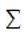 балловХХ22.Стратегическое и оперативное планированиебалловХХРаздел: Управление ресурсамиРаздел: Управление ресурсамиYY31.Управление финансамибалловХХ42.Информационное управлениебалловXX53.Управление чрезвычайными ситуациями и противопожарной безопасностьюбалловXX64.Безопасное использование оборудования и расходных материаловбалловXXРаздел: Организация оценки знаний и навыков специалистов здравоохраненияРаздел: Организация оценки знаний и навыков специалистов здравоохраненияYY71.Деятельность организации связана с проведением независимой оценки знаний и навыков специалистов здравоохранения и выпускников организаций медицинского образования и наукибалловXXИтого:Итого:ZZПриложение 8
к Правилам аккредитации
в области здравоохраненияФормаПриложение 9
к Правилам аккредитации
в области здравоохранения
Стандарт государственной
услуги1Наименование услугодателяОрганизация, аккредитованная Комитетом медицинского и фармацевтического контроля Министерства здравоохранения Республики Казахстан (далее – аккредитующий орган)2Способы предоставления государственной услуги (каналы доступа)Веб–портал "электронного правительства" www.​egov.kz www.elicense.kz (далее – портал)3Срок оказания государственной услуги27 (двадцать семь) рабочих дней со дня регистрации заявления аккредитующим органом4Форма оказания государственной услугиЭлектронная (частично автоматизированная).5Результат оказания государственной услуги1) свидетельство об аккредитации по осуществлению аккредитации медицинских организаций по форме согласно приложению 1 к настоящему Стандарту;
2) мотивированный отказ (в произвольной форме) в оказании государственной услуги6Размер оплаты, взимаемой с услугополучателя при оказании государственной услуги, и способы ее взимания в случаях, предусмотренных законодательством Республики КазахстанГосударственная услуга оказывается платно. Стоимость услуг размещается на официальном сайте аккредитующего органа.7График работы1) портал – круглосуточно, за исключением технических перерывов, связанных с проведением ремонтных работ;
2) график работы аккредитующего органа - с понедельника по пятницу с 9.00 часов до 18.00 часов с перерывом на обед с 13.00 часов до 14.00 часов.
При обращении услугополучателя после окончания рабочего времени, в выходные и праздничные дни прием заявлений и выдача результатов оказания государственной услуги осуществляется следующим рабочим днем.8Перечень документов необходимых для оказания государственной услугиЗаявление на прохождение внешней комплексной оценки на соответствие стандартам аккредитации по форме согласно приложению 2 к настоящему Стандарту.9Основания для отказа в оказании государственной услуги, установленные законодательством Республики Казахстан1) установление недостоверности представленных документов и (или) данных (сведений), содержащихся в них;
2) решение аккредитующего органа о несоответствии медицинской организации стандартам аккредитации в области здравоохранения;
3) вступление в отношении услугополучателя в законную силу решения суда о запрещении деятельности или отдельных видов деятельности.10Иные требования с учетом особенностей оказания государственной услуги, в том числе оказываемой в электронной форме и через Государственную корпорацию1. Медицинские организации имеют возможность получения информации о порядке и статусе оказания государственной услуги в режиме удаленного доступа посредством "личного кабинета" портала, а также единого контакт-центра.
2. Контактные телефоны справочных служб по вопросам оказания государственной услуги указаны на интернет-ресурсе уполномоченного органа в области здравоохранения www.​gov.​egov.​kz. Номера телефонов единого контакт-центра по вопросам оказания государственных услуг - 1414, 8- 800- 080 -7777.Приложение 1
к Стандарту государственной
услуги "Аккредитация
медицинских организаций
в целях признания соответствия
их деятельности стандартам
аккредитации"ФормаПриложение 2
к Стандарту государственной
услуги "Аккредитация
медицинских организаций
в целях признания соответствия
их деятельности стандартам
аккредитации"ФормаВ
____________________________
____________________________
(полное наименование субъекта
здравоохранения,
осуществляющего
аккредитацию медицинских
организаций) от
___________________________
(полное наименование
медицинской организации)Приложение 10к Правилам аккредитациив области здравоохраненияформа________________________________(руководителю аккредитующего органа)от эксперта ______________________фамилия, имя, отчество (при его наличии)Приложение 11
к Правилам аккредитации
в области здравоохраненияФормаДата (период времени)МероприятиеФИО экспертаПривлеченный персонал МО (должность)Требуемая документацияФИО экспертаГлавы/параграфыПриложение 12
к Правилам аккредитации
в области здравоохраненияформа№ критерия стандартаНаименование стандартаОценкаСильные стороныСлабые стороныСредняя оценка по критериюСредняя оценка по критериюСредняя оценка по критериюСредняя оценка по критериюСредняя оценка по критериюСредняя оценка по стандартуСредняя оценка по стандартуСредняя оценка по стандартуСредняя оценка по стандартуСредняя оценка по стандартуПриложение 13
к Правилам аккредитации
в области здравоохраненияформа№Раздел, № стандарта аккредитацииКритерийчастичное соответствие/Не соответствие требованиям стандарта аккредитацииПриложение 14
к Правилам аккредитации
в области здравоохраненияФорма№Наименование критериев, частично соответствующих и/или несоответствующих стандартам аккредитации (отдельно по разделам)Мероприятия по устранению несоответствия критериев стандартам аккредитацииСроки выполненияСроки выполненияФорма завершенияФамилия, имя, отчество (при его наличии) ответственного лица по разделам стандартов аккредитации№Наименование критериев, частично соответствующих и/или несоответствующих стандартам аккредитации (отдельно по разделам)Мероприятия по устранению несоответствия критериев стандартам аккредитацииДата началаДата окончанияФорма завершенияФамилия, имя, отчество (при его наличии) ответственного лица по разделам стандартов аккредитацииПриложение 15
к Правилам аккредитации
в области здравоохраненияФормаПредседателю
Комитета медицинского
и фармацевтического
контроля Министерства
здравоохранения
Республики Казахстан
____________________________
(фамилия, имя, отчество
(при его наличии)Приложение 16
к Правилам аккредитации
в области здравоохраненияформаПриложение 17
к Правилам аккредитации
в области здравоохраненияФорма____________________________
(полное наименование
уполномоченного органа)
от
____________________________
(полное наименование
юридического лица)Приложение 18
к Правилам аккредитации
в области здравоохраненияФорма№ п/пФамилия Имя Отчество (при наличии)Адрес (по месту регистрации и по месту фактического проживания)Образование, наименование ВУЗа и год его окончания, Специальность по дипломуОсновное место работы (наименование, адрес организации)Стаж работыСтаж работыСвидетельство о прохождении повышения квалификации по менеджменту № удостоверения о повышении квалификации, (сроки обучения, № и дата выдачи удостоверения, за последние 3 года)№ п/пФамилия Имя Отчество (при наличии)Адрес (по месту регистрации и по месту фактического проживания)Образование, наименование ВУЗа и год его окончания, Специальность по дипломуОсновное место работы (наименование, адрес организации)по специальностив организации по оценкеСвидетельство о прохождении повышения квалификации по менеджменту № удостоверения о повышении квалификации, (сроки обучения, № и дата выдачи удостоверения, за последние 3 года)12345678Приложение 19
к Правилам аккредитации
в области здравоохранения№Измеряемые критерии0 баллов1 балл2 балла1. Раздел "Руководство"
1. Управление В организации осуществляется эффективное управление в соответствии с ее правовым статусом и ответственностью.1. Раздел "Руководство"
1. Управление В организации осуществляется эффективное управление в соответствии с ее правовым статусом и ответственностью.1. Раздел "Руководство"
1. Управление В организации осуществляется эффективное управление в соответствии с ее правовым статусом и ответственностью.1. Раздел "Руководство"
1. Управление В организации осуществляется эффективное управление в соответствии с ее правовым статусом и ответственностью.1. Раздел "Руководство"
1. Управление В организации осуществляется эффективное управление в соответствии с ее правовым статусом и ответственностью.11.Наличие правоустанавливающих документов согласно которым подтверждение подготовленности к управленческой деятельности по сертификации менеджеров здравоохранения является одним из направлений деятельности организации12.Наличие сформулированной политики в области заявляемой сферы деятельности, цель и исходящие из них задачи13.Утверждение бюджета, обеспечивающего организацию соответствующими ресурсами для выполнения поставленных целей и задач14.Доступность базы нормативных правовых актов для персонала организации15.Информирует общественность об оказываемых услугах и условиях их получения не реже 1 раза в квартал16.Разрабатывает обязательный комплекс этических норм, которыми организация руководствуется для принятия решений и определения правил поведения сотрудников при обслуживании претендентов17.Организация обеспечивает предоставление помещений для проведения подтверждение подготовленности к управленческой деятельности по сертификации менеджеров здравоохранения2. Стратегическое и оперативное планирование2. Стратегическое и оперативное планирование2. Стратегическое и оперативное планирование21.Стратегический план организации и оперативный план22.Мониторинг результатов стратегического и оперативного планов.3. Информационное управление3. Информационное управление3. Информационное управление3. Информационное управление3. Информационное управление31.Наличие автоматизированной информационной системы управления32.Организация обеспечивает конфиденциальность, безопасность и целостность служебной информации.33.Наличие программного обеспечения, серверного и коммутационного оборудования для обеспечения оценки знаний и навыков специалистов здравоохранения.4. Раздел "Организация оценки знаний и навыков менеджеров здравоохранения"
Деятельность организации связана с проведением независимой оценки знаний и навыков менеджеров здравоохранения4. Раздел "Организация оценки знаний и навыков менеджеров здравоохранения"
Деятельность организации связана с проведением независимой оценки знаний и навыков менеджеров здравоохранения4. Раздел "Организация оценки знаний и навыков менеджеров здравоохранения"
Деятельность организации связана с проведением независимой оценки знаний и навыков менеджеров здравоохранения4. Раздел "Организация оценки знаний и навыков менеджеров здравоохранения"
Деятельность организации связана с проведением независимой оценки знаний и навыков менеджеров здравоохранения4. Раздел "Организация оценки знаний и навыков менеджеров здравоохранения"
Деятельность организации связана с проведением независимой оценки знаний и навыков менеджеров здравоохранения41.Организация имеет помещение, оборудование для аудио, видеозаписи и трансляции процедуры оценки42.Организация имеет экспертов по разработке и экспертизе экзаменационного материала для проведения подтверждения подготовленности к управленческой деятельности по сертификации менеджеров здравоохранения, состоящих в договорных отношениях с организацией по оценке43.Организация имеет банк тестовых заданий, разработанных для проведения подтверждения подготовленности к управленческой деятельности по сертификации менеджеров здравоохранения, не менее 200 тестовых заданий на государственном, русском и английском языках44.Предоставляет документацию по подтверждению результатов проведенного подтверждения подготовленности к управленческой деятельности по сертификации менеджеров здравоохранения: Отчеты/Аналитические справкиПриложение 20
к Правилам аккредитации
в области здравоохраненияФормаБаллыКритерииОписание0НесоответствиеОтсутствуют документы, соответствующие критерию стандарта, не выполняются процессы, требуемые по критерию стандарта, персонал не осведомлен о требованиях по критерию стандарта.1Частичное соответствиеИмеются документы, соответствующие критерию стандарта, но процесс не выполняется, или процесс выполняется, но нет документа, соответствующего критерию стандарта, персонал осведомлен о требованиях по критерию стандарта.2Полное соответствиеВсе требования критерия стандарта соблюдаются и есть подтверждение о непрерывном улучшении деятельности.Приложение 21
к Правилам аккредитации
в области здравоохраненияФормаСтандартыСтандартыПромежуточный итог рейтингаКоличество критериев в разделеКоличество критериев в разделеСреднее значение оценкиСреднее значение оценкиРаздел: РуководствоРаздел: РуководствоYYYY1.Управление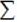 балловХХХХ2.Стратегическое и оперативное планированиебалловХХХХ3.Информационное управлениебалловXXXXРаздел: Организация оценки знаний и навыков менеджеров здравоохраненияРаздел: Организация оценки знаний и навыков менеджеров здравоохраненияYYYY4.Деятельность организации связана с проведением независимой оценки знаний и навыков менеджеров здравоохраненияДеятельность организации связана с проведением независимой оценки знаний и навыков менеджеров здравоохранениябалловXXИтого:Итого:ZZZZПриложение 22
к Правилам аккредитации
в области здравоохраненияформаПриложение 23
к Правилам аккредитации
в области здравоохраненияФорма____________________________
(полное наименование
уполномоченного органа)Приложение 24
к Правилам аккредитации
в области здравоохранения№ п/пОбязательные критерии оценкиДоказательная базаОценка (балл)1Законность и масштаб деятельности. Профессиональная медицинская ассоциация или общественное объединение в области здравоохранения зарегистрирована в РК и осуществляет свою деятельность на территории РКСвидетельство о государственной регистрации (при отсутствии регистрации документы не рассматриваются)0 - если организация зарегистрирована как общественное объединение местного уровня
1 - если организация регионального уровня, работает не менее 3 лет
2 - если организация республиканского уровня, работает не менее 5 лет2Репрезентативность профессии. В состав ПМА входит не менее 15% от численности всех специалистов в РК поданной профессииСписок действующих основных членов ПМА с указанием ФИО и названия специальности (согласно действующему сертификату специалиста/квалификационной категории)0 - если менее 10%
1 - если 10-14%
2 - если 15% или более специалистов в стране3Членские взносы. В состав ПМА входят члены, уплатившие членские взносы в течение последних 12 месяцев для поощрения устойчивого развития ПМА.Список действующих членов ПМА, оплативших членские взносы в течение последних 12 месяцев с указанием размера внесенного членского взноса; выписка из банковского счета организации (члены могли передать взносы наличными средствами, а сотрудник ПМА внес их на банковский счет, либо члены оплатили взносы напрямую на счет ПМА - в любом случае, должна быть отражена общая сумма поступивших средств)0 - если поступлений от членов не было
1 - если поступления были от части членов, или общее число членов, оплативших взносы, составило менее 10 % специалистов в стране
2 - если поступления были от 90% членов ПМА, при этом число членов составляет 15% или более специалистов в стране4Повышение знаний своих членов. Ежегодно ПМА проводит общее собрание членов с распространением профессиональной информации или конференцию, конгресс, съезд с заслушиванием профессиональной информацииПлан работы ПМА или программа последнего проведенного общего собрания или конференции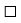 0 - если не приводилось1 - если проводилось 1 общее собрание членов / конференция в течение 12 месяцев2 - если 2 и более образовательных мероприятия в течение 12 месяцев5Международное признание. Наличие у одного или более членов ПМА или у ПМА (как организации) членства в международном сообществе по данному направлению деятельностиСертификат членства в международной ассоциации у ПМА или у члена ПМА0 если нет сертификата
1 если есть сертификат 2 или более членов (физическое лицо)
2 если есть членство самой ПМА (юридическое лицо) в международном сообществе6Международные связи. Участие одного или более членов ПМА в международных конгрессах, съездах как минимум 1 раз в 3 годаСертификат об участии члена ПМА в международной конференции0 если нет сертификата
1 если участие 1-3 членов с докладом в течение последних 12 месяцев на международной конференции по специальности
2 если участие более 3 членов с докладом в течение последних 12 месяцев на международной конференции по специальности7Избираемость руководителя (органа управления). Прозрачность избирательного органа управления достигается за счет четко определенных сроков и порядка избрания руководителя (органа управления) ПМА - первый руководитель ассоциации избирается не реже, чем раз в 3 года; одно и то же лицо может быть избрано не более чем на два срокаУстав ПМА0 если нет определенного срока, нет лимита на переизбрание
1 если прописана избираемость, но не выполняется
2 если прописана и исполняется избираемость не реже, чем раз в 3 года, переизбрание не более чем на 2 срока. *Руководителем ПМА не является руководитель профильной МО республиканского уровня8Прозрачность деятельности. Отчеты о деятельности ПМА доступны для членов ПМА через СМИ, электронную рассылку или иным образомПример последнего отчета о деятельности ПМА, распространенного среди членов ПМА0 если не было отчета
1 если был отчет, но не распространен среди членов
2 если есть отчет и он распространен среди членов9Доступность общественности. Наличие функционирующего вебсайта ПМА с указанием миссии, принципов или ценностей, контактных данных ПМА или ее руководителейАдрес на веб-сайт ПМА с указанием миссии, принципов или ценностей, контактных данных ПМА или ее руководителей0 если нет сайта
1 если есть сайт, но без указанного контента
2 если есть сайт с указанным контентом10Этические принципы. Наличие утвержденных внутренних документов с требованиями к этическому поведению членов ПМАУстав или Этический кодекс или правила этического поведения ПМА с указанием миссии, принципов или ценностей ПМА, а также требований к этическому поведению членов ПМА0 если нет указанных документов
1 если есть документ(-ы), но он не был утвержден или не было ознакомления членов с ним
2 если есть утвержденный(-е) документ(-ы) и члены ознакомлены с ним11Официальное взаимодействие с государственными или регуляторными органами. Участие ПМА или ее членов в деятельности по разработке, внедрению, продвижению инициатив, мероприятий или документов, норм, клинических протоколов совместно с государственными или регуляторными органамиДоказательства о взаимодействии или сотрудничестве с государственными или регуляторными органами (протоколы заседаний, составы рабочих групп или комиссий или совместно разработанные документы)0 если нет указанных документов
1 если есть один пример взаимодействия члена ПМА или ПМА
2 если есть два и более пример взаимодействия члена ПМА или ПМ12Защита интересов профессии и членов. Деятельность ПМА включает продвижение интересов данной профессии, защиту профессиональных интересов членов; информирование общества по вопросам, связанным с интересами или деятельностью ПМА; непрерывное образование членовУстав или иной внутренний документ ПМА; пример реализации одной из функций (публикация в СМИ, или предоставление консультации членам или участие в независимой экспертизе клинического случая при судебном разбирательстве против одного из членов ПМА)0 если указанные функции не прописаны
1 если прописаны не все из указанных функций
2 если прописаны все указанные функции и есть пример их реализации13Материальная база. Наличие у ПМА доступа к интернет, оргтехникиСведения о доступе к оргтехнике и к интернет (перечислить используемые средства, кому принадлежат или на базе какой сторонней организации ПМА имеет доступ к их пользованию)0 если нет доступа к интернет и нет орг. техники на балансе ПМА
1 если есть доступ к орг.технике и интернет, но она не принадлежит ПМА
2 если есть оргтехника на балансе ПМА и интернет14Специально обученные члены. Наличие в ПМА членов, обученных разработке протоколов диагностики и лечения, стандартов, по вопросам доказательней медицины, по оценке медицинских технологийСертификат об обучении члена ПМА с действующим сроком или за последние 5 лет0 если нет сертификата
1 если есть 1 сертификат
2 если 2 и более сертификата15Прозрачная финансовая деятельность. Наличие в ПМА избираемого не реже чем каждые 3 года казначея, который как минимум ежегодно предоставляет членам отчет о финансовой деятельности ПМАСведения об избрании и срок избрания казначея, отчет о финансовой деятельности ПМА в течение последних 12 месяцев0 если нет избираемого казначея и не было отчета
1 если есть финансовый отчет в течение 12 месяцев, но избираемость реже 3 лет
2 если казначей избирается раз в 3 года или чаще, есть финансовый отчет в течение 12 месяцевПриложение 25к Правилам аккредитациив области здравоохраненияформаПриложение 26
к Правилам аккредитации
в области здравоохраненияРуководителю
ведомства уполномоченного
органа в области
санитарно-эпидемиологического
благополучия населения
__________________________
(фамилия, имя, отчество
(при его наличии)Приложение 27
к Правилам аккредитации
в области здравоохраненияФормаПриложение 28
к Правилам аккредитации
в области здравоохраненияФормаВ _________________________
(полное наименование
профессиональной ассоциации,
осуществляющей аккредитацию
в сфере санитарно-
эпидемиологического
благополучия населения )Приложение 29
к Правилам аккредитации
в области здравоохраненияФормаПриложение 2 к приказу
Министр здравоохранения
Республики Казахстан
от 21 декабря 2020 года
№ ҚР ДСМ-299/2020